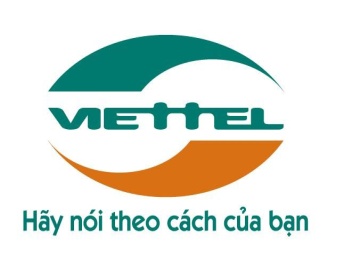              TẬP ĐOÀN CÔNG NGHIỆP VIỄN THÔNG QUÂN ĐỘITÀI LIỆU HƯỚNG DẪN THIẾT KẾ MẪU HÓA ĐƠN(Dành cho nhân viên CNTT tỉnh/thành phố)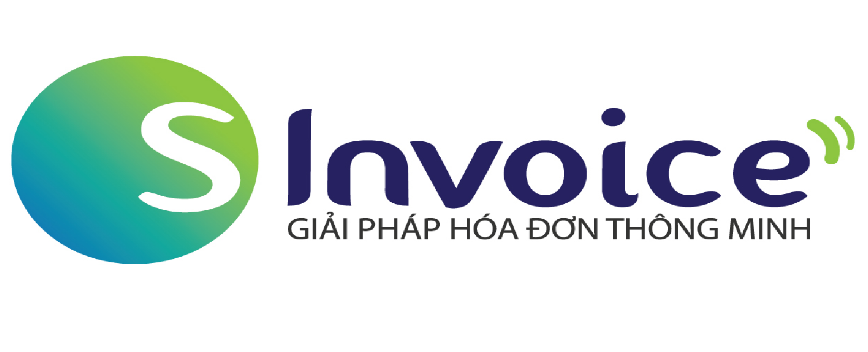 Hà Nội, 12/2018I. GIỚI THIỆU TỔNG QUAN1.1. Hóa đơn điện tử là gì?Hoá đơn điện tử là tập hợp các thông điệp dữ liệu điện tử về bán hàng hoá, cung ứng dịch vụ, được khởi tạo, lập, gửi, nhận, lưu trữ và quản lý bằng phương tiện điện tửHay nói theo cách khác HDDT là hóa đơn, nhưng không còn viết trên giấy nữa mà được khởi tạo bằng hình thức điện tử, sử dụng chữ ký điện tử thay cho chữ ký tay, đóng dấu như trước.Mẫu hóa đơn điện tử: Dựa vào dữ liệu hóa đơn khi lập (thông tin người bán, người mua, hàng hóa, thông tin thanh toán ....) dạng xml sẽ được hệ thống render ra 2 dạng thể hiện pdf hoặc view trực tiếp. Về cơ bản mẫu hóa đơn sẽ chỉ lấy dữ liệu có sẵn trên xml lên và hiển thị (trừ những TH đặc biệt dựa vào xml thực hiện tính toán 1 số dữ liệu sao cho phù hợp: phí thuế khác)Mẫu hóa đơn chuẩn: chỉ để xác định cách nhập liệu (hóa đơn bán hàng, hóa đơn GTGT, các loại hóa đơn khác, GTGT thuế dòng hàng hóa, thuế tổng, chiết khấu dòng, chiết khấu tổng, điện nước, Qrcode, .... ) cùng 1 số thiết kế cơ bản và danh sách trường động được khai báo mặc định.Do đó, chỉ cần chọn 1 mẫu chuẩn có chung cách nhập liệu và mapping đúng danh sách trường động mong muốn là được. Còn sau đó có thể sử dụng các mẫu hóa đơn khác đã chỉnh sửa up mẫu lên phần ”Quản lý mẫu hóa đơn” theo quyền của CNTT chi nhánh. File danh sách các mẫu hóa đơn chuẩn(Khai báo nhập liệu, trường động, trạng thái ...): ftp://10.60.109.43/GPDN/TAI_LIEU/SINVOICE/TK%20HOA%20DON/CATALOG/ /DS_MAUCHUAN_HDDT.xlsxMỗi mẫu hóa đơn chuẩn sẽ có phần chú thích. Tùy theo đặc thù của mỗi mẫu hóa đơn sẽ được chú thích tại phần này. Khi chọn mẫu chuẩn chú ý đến phần này để nắm được thông tin đặc thù hoặc cách nhập liệu để hướng dẫn KH tránh TH chọn sai mong muốn.Do vậy, về mặt dữ liệu trước tiên cần kiểm tra file xml xem dữ liệu các đối tượng mong muốn hiển thị đã đúng chưa sau khi kiểm tra dữ liệu chắc chắn đã đúng ta sẽ kiểm tra đến phần mẫu lấy dữ liệu hóa đơn xem đã mapping đúng trường dữ liệu, đúng đường dẫn lấy dữ liệu chưa nhé.1.2. Quy trình thiết kế mẫu hóa đơn điện tử1.3. Cấu trúc một file khi thiết kế mẫu hóa đơn1.4. Ngôn ngữ XSLXSL là một dạng ngôn ngữ dựa trên nền tảng XML để tạo ra stylesheet nhằm mục đích định dạng nội dung XML.1.5. Tài liệu tham khảo. Để hiểu thêm về XML, XSLT, HTML... bạn có thể ghép thăm http://w3schools.sinsixx.com/xslfo/xslfo_documents.asp.htm .Ở đấy có giải thích và các ví dụ cụ thể giúp bạn có thể nắm bắt một cách dễ dàng về các thuộc tính và cách sử dụng.1.6 Địa chỉ FTP lấy file hóa đơn chuẩn của hệ thốngftp://10.60.109.43/GPDN/TAI_LIEU/SINVOICE/TK%20HOA%20DON/ Tại đây sẽ chia theo thư mục của các loại hóa đơn: HD BH, HD GTGT, PXK NB ……II. CÁC TRƯỜNG DỮ LIỆU CHUẨN XML VÀ CÁCH ĐỌC DỮ LIỆU TỪ XSLTất cả các dữ liệu chuẩn của các đối tượng có thể tự điều chỉnh lên các vị trí như mong muốn. Cần dữ liệu nào thì lấy dữ liệu lên theo đúng đường dẫn chỉ định sẵn.2.1. Dữ liệu của người bán hàng (Seller)Đọc dữ liệu từ xsl: invoiceData/seller/XTrong đó X :sellerLegalName //Tên (đăng ký kinh doanh trong trường hợp là doanh nghiệp) của người bánsellerTaxCode //Mã số thuế người bán được cấp bởi TCT Việt NamsellerAddressLine //Địa chỉ bưu điện người bánsellerPostalCode //Mã bưu điện //04 (Hà Nội) 08 (HCM)sellerDistrictName //Tên Quận HuyệnsellerCityName //Tên Tỉnh/Thành phốsellerCountryCode //Mã quốc giasellerPhoneNumber //Số điện thoại người bánsellerFaxNumber //Số fax người bánsellerEmail //Địa chỉ thư điện tử người bánsellerBankName //Tên trụ sở chính ngân hàng nơi người bán mở tài khoản giao dịchsellerBankAccount //Tài khoản ngân hàng của người bánsellerContactPersonName //Tên người đại diện người bánsellerSignedPersonName //Tên người ký duyệt hóa đơn bằng chữ ký điện tửsellerSubmittedPersonName //Tên người gửi hóa đơnsellerWebsite //Địa chỉ web của người bánsellerBusinessLicenseNo; // Giấy phép kinh doanhsellerDescription;sellerParentSupplierTaxCode;sellerRepresentative;// Tên người đại diệnsellerBankAccountOwner;// Chủ tài khoảnsellerBankBranch;sellerRepresentativeIdType;// Loại giấy tờ của người đại diệnsellerSearchInvoiceLink;// Link tra cứu hóa đơnsellerRepresentativeIdNo;// Số giấy tờ của người đại diện2.2. Dữ liệu liên quan đến người mua hàng (Buyer). Đọc dữ liệu từ xsl: invoiceData/buyer/YTrong đó Y :buyerDisplayName //Tên người muabuyerLegalName //Tên (đăng ký kinh doanh trong trường hợp là doanh nghiệp) của người muabuyerTaxCode //Mã số thuế người mua được cấp bởi TCT Việt Nam. buyerAddressLine //Địa chỉ bưu điện người mua buyerPostalCode //Mã bưu điệnbuyerDistrictName //Tên Quận HuyệnbuyerCityName //Tên Tỉnh/Thành phốbuyerCountryCode //Mã quốc gia VN (Việt Nam)buyerPhoneNumber //Số điện thoại người muabuyerFaxNumber //Số fax người muabuyerEmail //Email người muabuyerBankName //Tên trụ sở chính ngân hàng nơi người mua mở tài khoản giao dịchbuyerBankAccount //Tài khoản ngân hàng của người muabuyerIdType //loai giay tobuyerIdNo //so giay to khach hang, co the la chung minh thu, so giay phep kinh doanh...buyerBirthDay; // Ngày sinhbuyerCode; //Ma KH2.3. Dữ liệu liên quan Hóa đơnĐọc dữ liệu từ xsl: invoiceData /ZTrong đó Z :invoiceType //Mã loại hóa đơn chỉ nhận các giá trị sau: 01GTKT, 02GTTT, 07KPTQ, 03XKNB, 04HGDL. templateCode //Mã mẫu hóa đơn, tuân thủ theo quy định ký hiệu mẫu hóa đơninvoiceSeries //Là “Ký hiệu hóa đơn” invoiceNumber;//Là Số hóa đơn phát sinh từ phần mềm phát sinh hóa đơn. invoiceName //Tên hóa đơn.invoiceIssuedDate //DateTime Ngày lập hóa đơn .contractDate //Ngày hợp đồng liên quan đến hóa đơncurrencyCode //Mã tiền tệ dùng cho hóa đơn.exchangeRate //Tỷ giá ngoại tệ tại thời điểm lập hóa đơn quy đổi ra VNĐtotalAmountWithoutVAT //	Tổng tiền hóa đơn chưa bao gồm VAT.totalVATAmount //	Tổng tiền thuế trên toàn hóa đơn.totalAmountWithVAT //Tổng tiền trên hóa đơn đã bao gồm VAT.totalAmountWithVATFrn//	Tổng tiền ngoại tệ của hóa đơn đã bao gồm VAT.totalAmountAfterDiscount // Tổng tiền hóa đơn sau chiết khấu. discountAmount // Tiền chiết khấu. 2.4. Thanh toán.Đọc dữ liệu từ xsl: invoiceData /payments/payment/PTrong đó P :paymentMethodName//Phương thức thanh toán2.5. Hàng hóa. Đọc dữ liệu từ xsl: invoiceData/items/item/ITrong đó I :    lineNumber //UnsignedInt Thứ tự dòng hóa đơn, bắt đầu từ 1    itemCode //Mã hàng hóa, dịch vụ    itemName //Tên hàng hóa, dịch vụ    unitCode //Mã đơn vị tính TM: Tiền mặt CK: Chuyển khoản    unitName //Tên đơn vị tính hàng hóa, dịch vụ    selection // Loại hàng hóa, dịch vụ    unitPrice // Decimal	(15,2)	Đơn giá    quantity //Decimal	(15,2) Số lượng    itemTotalAmountWithoutVat // Là tổng tiền hàng hóa dịch vụ chưa có VAT    itemTotalAmountWithVat //Tổng tiền sau thuế    itemTotalAmountAfterDiscount // Tổng tiền sau chiết khấu    vatPercentage;// Thuế suất của hàng hóa, dịch vụ    vatAmount;// Tổng tiền thuế    itemNote //Ghi chú bổ sung thông tin hàng hóa    batchNo //So lo, chi co gia tri hien thi ve mat du lieu    expDate //Han dung, chi co gia tri hien thi ve mat du lieu    discount // % Chiết khấu 1     discount2 // % Chiết khấu 2    itemDiscount // Tiền chiết khấuDữ liệu hàng hóa sẽ phải đảm bảo theo đúng chuẩn hệ thống đáp ứng được như sau: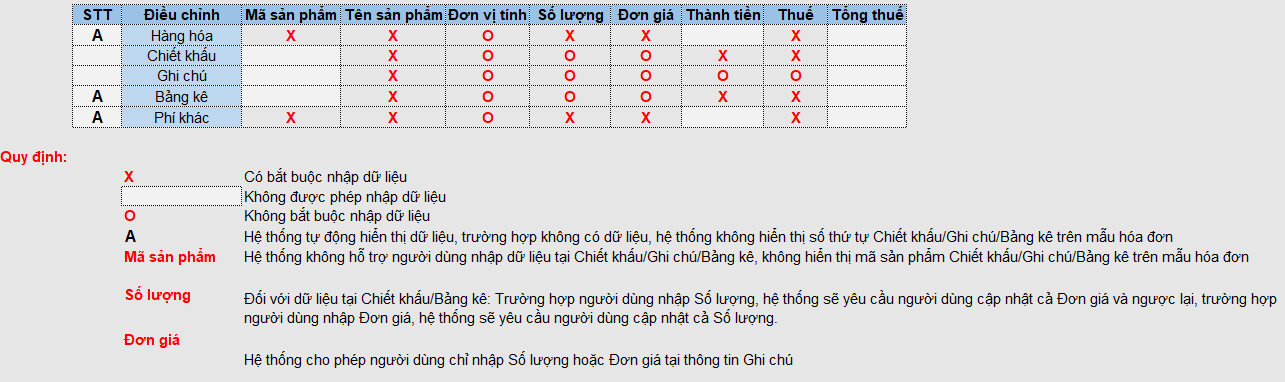 Dựa vào các loại hàng hóa để chọn giải pháp phù hợp cho KH khi cần điều chỉnh mẫu hiển thị như mong muốn: Phí khác, chiết khấu, ghi chú, bảng kêDữ liệu thì do hệ thống validate không liên quan đến mẫu hóa đơn. Mẫu hóa đơn chỉ lấy dữ liệu mà hệ thống ghi nhận được để view lên pdf.2.6. Thuế suất. Đọc dữ liệu từ xsl: invoiceData/invoiceTaxBreakdowns /invoiceTaxBreakdowns/ITrong đó I :vatPercentage  //Mức thuế: khai báo giá trị như sau 0%: 0 5%: 5 10%: 10 Không chịu thuế: -1, Không kê khai nộp thuế: -2vatTaxableAmount //Tổng tiền chịu thuế của mức thuế tương ứng vatTaxAmount //Tổng tiền thuế của mức thuế tương ứng2.7. Chỉ số đồng hồ (Dành cho đặc thù điện nước) (Chú ý: Chỉ những mẫu hóa đơn chuẩn được khai báo là đặc thù điện nước thì mới có phần thông tin chỉ số trên hệ thống để nhập liệu)Đọc dữ liệu từ xsl: invoiceData/items/meterReading/ITrong đó I :previousIndex // chỉ số tháng trướccurrentIndex // chỉ số tháng nàyfactor // Hệ sốamount // Tổng mức tiêu thụmeterName // Tên chỉ số2.8. Trường bổ sung (metadata)Đọc dữ liệu từ xsl: invoiceData/metadata/MTrong đó M: Những trường không tồn tại ở 5 mục trên => cho vào trường bổ sung (tự đặt tên). Ví dụ: Phương tiện vận chuyển.  File -fo.xsl: invoicedata/metadata/vehicle (Đường dẫn sử dụng trong file thiết kế).File invoice.xsl: inv:invoicedata/inv:metadata/inv:vehicle.Chú ý: Việc khai báo trường động hiện trạng đang gán với mẫu hóa đơn chuẩn. Do vậy, việc thêm trường động là rất hạn chế. Trước khi sử dụng, nên tìm hiểu các trường động được khai báo sẵn có cho các mẫu chuẩn, chọn 1 mẫu có các trường động tương đồng và tương đồng về cách nhập liệu để sử dụng lại các trường động. Thông tin cụ thể đã có trong tài liệu trên ftp: ftp://10.60.109.43/GPDN/TAI_LIEU/SINVOICE/TK%20HOA%20DON/CATALOG/ . Sau khi khai báo thêm trường động mới, khi gửi yêu cầu duyệt mẫu hóa đơn cần ghi rõ nội dung: Cần thêm trường động: Tên – tag để người duyệt mẫu biết và thêm trên hệ thống khi đó người dùng mới có thể nhập dữ liệu được (VD: Thêm trường động: Ghi chú – invoiceNote, Số tham chiếu - refNo)Trường động thêm chỉ thêm được ở dạng lập dữ liệu của hóa đơn, không thêm được ở trong phần hàng hóa và không tác dụng tham gia vào tính toán số liệu. Nếu cần thêm ở phần hàng hóa đọc nội dung tài liệu mục 5.14 để có giải pháp xử lýIII. THIẾT KẾ HÓA ĐƠN3.1. Giới thiệu sơ lược về các file hóa đơna. File view trực tiếp (invoice.xsl)Do phần view trực tiếp hóa đơn hiện tại chỉ là dạng liệt kê, không có định dạng khổ giấy hay format của hóa đơn nhiều trang, nên thông thường file invoice.xsl sẽ được chia bố cục gồm các phân vùng như sau và thông thường các bố cục này ngang hàng: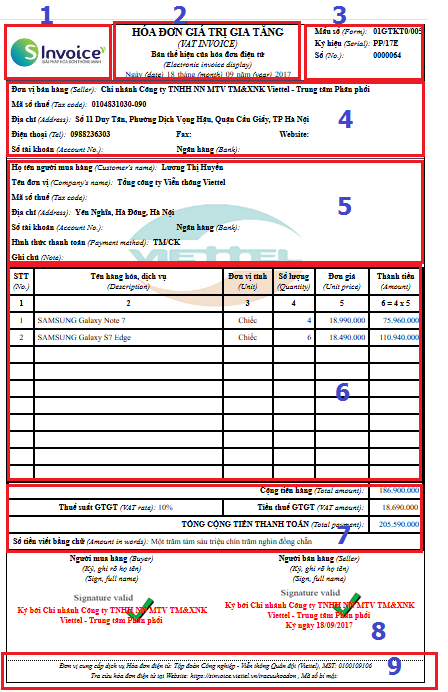 Thông tin logoThông tin loại hóa đơn (Hóa đơn Giá trị gia tăng, Hóa đơn bán hàng, ….) và thông tin ngày tháng của hóa đơnThông tin Mẫu số, ký hiệu và số hóa đơn(3 phần này hiện đang nằm trên cùng 1 <tr> thuộc <table> lớn nhất bao quanh hóa đơn)Thông tin người bán hàng (Dữ liệu seller)Thông tin người mua hàng (Dữ liệu buyer)Thông tin chi tiết hành hóa (Dữ liệu trong item)Dữ liệu tổng hợp của hóa đơnLà 1 phần thông tin trong invoiceData: Cộng tiền hàng, tổng cộng tiền thanh toán, chiết khấu…..Phần thuế suất GTGT sẽ được lấy theo phần invoiceTaxBreakdownsPhần hiển thị thông tin ký điện tử của hóa đơnPhần hiển thị footer và thông tin dữ liệu tra cứu hóa đơnb. File view pdf (invoice-fo.xsl và exchange-invoice-fo.xsl)Đối với 2 file –fo.xsl, do ngoài việc hiển thị thông tin còn phải đảm bảo đúng theo thông tư 39 và thông tư 32 của BTC về việc hiển thị hóa đơn chuyển đổi từ hóa đơn điện tử sang hóa đơn giấy.Trường hợp cơ sở kinh doanh sử dụng hóa đơn tự in, việc lập và in hóa đơn thực hiện trực tiếp từ phần mềm và số lượng hàng hóa, dịch vụ bán ra nhiều hơn số dòng của một trang hóa đơn, Cục thuế xem xét từng trường hợp cụ thể để chấp thuận cho cơ sở kinh doanh được sử dụng hóa đơn nhiều hơn một trang nếu trên phần đầu của trang sau của hóa đơn có hiển thị: cùng số hóa đơn như của trang đầu (do hệ thống máy tính cấp tự động); cùng tên, địa chỉ, MST của người mua, người bán như trang đầu; cùng mẫu và ký hiệu hóa đơn như trang đầu; kèm theo ghi chú bằng tiếng Việt không dấu “tiep theo trang truoc – trang X/Y” (trong đó X là số thứ tự trang và Y là tổng số trang của hóa đơn đó).”Do vậy, thiết kế file –fo.xsl cũng phải tuân thủ đúng việc này nên việc phân vùng sẽ có phần khác biệt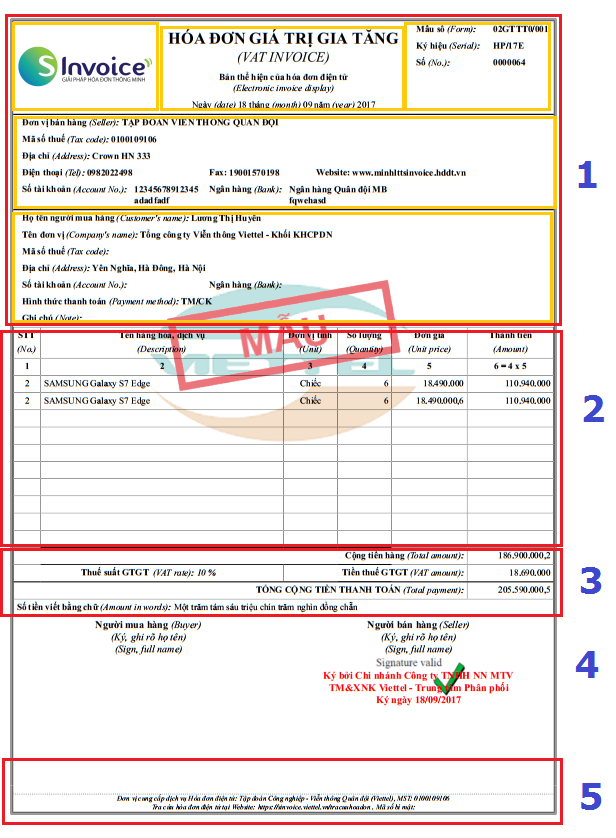 Phần header của hóa đơn (Lặp lại ở tất cả các trang đảm bảo theo thông tư 39)Trong phần này chia ra các phân vùng tương ứng như bên invoice.xslThông tin logoThông tin loại hóa đơn (Hóa đơn Giá trị gia tăng, Hóa đơn bán hàng, ….) và thông tin ngày tháng của hóa đơnThông tin Mẫu số, ký hiệu và số hóa đơn(3 phần này hiện đang nằm trên cùng 1 <fo:table_row> thuộc <fo:table-header> của <fo:table> lớn nhất bao quanh hóa đơn)Thông tin người bán hàng (Dữ liệu seller)Thông tin người mua hàng (Dữ liệu buyer)(Các dữ liệu này tùy chỉnh dựa vào từng mẫu hóa đơn)Thông tin chi tiết hành hóa (Dữ liệu trong item)Dữ liệu tổng hợp của hóa đơnLà 1 phần thông tin trong invoiceData: Cộng tiền hàng, tổng cộng tiền thanh toán, chiết khấu…..Phần thuế suất GTGT sẽ được lấy theo phần invoiceTaxBreakdownsPhần hiển thị thông tin ký điện tử của hóa đơnPhần hiển thị footer và thông tin dữ liệu tra cứu hóa đơn(Phần này đặc biệt hơn đối với file invoice.xsl Do cần khai báo nhiều định dạng với nhiều format nhiều trang. Hóa đơn chỉ có 1 trang (Khai báo tại phần khung 1), hóa đơn nhiều trang trang đầu (Khung 2), hóa đơn nhiều trang trang giữa (Khung 3), hóa đơn nhiều trang trang cuối cùng (Khung 4)). Phần này thông thường không cần điều chỉnh vì đã chuẩn với thông tư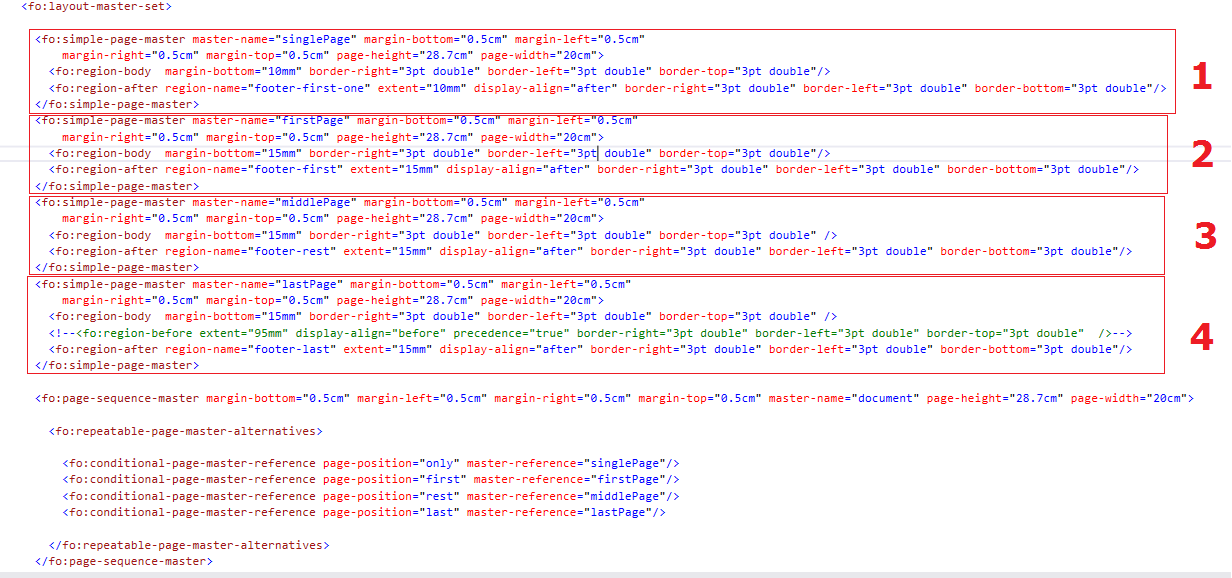 3.2. File invoice-fo.xsl và exchange-invoice-fo.xslCác nội dung cần nắm trong cấu trúc file invoice-fo.xsl và exchange-invoice-fo.xslĐịnh dạng tiền trong hoá đơnTrường hợp 1: Đơn vị tiền là EURO hoặc VNĐ. Trường hợp 2: Đơn vị tiền là USDKhai báo các style attribute để sử dụng chungChèn dòng trống vào bảng hàng hóaĐoạn template này ý nghĩa là để chèn dòng trống vào bảng hàng hóa tối thiểu trên một trang.  Số lượng fo:table-cell bằng đúng số cột của bảng hàng hóa.<xsl:when test="$var &lt; 10 and $var &gt; 0">Tối thiểu bao nhiêu dòng trên 1 trang. VD như trên là 10 dòngThiết lập kích thước khổ giấy PDF và phân trangỞ trên đang là kích thước giấy A4 nếu muốn thiết kế kích thước A5 chỉ cần thay đổi 28.7cm -> 14.5cm. Đường viền (border) xung quanh (3pt double)Chia 1 trang hóa đơn thành 2 vùng:region-body: Chứa toàn bộ thông tin của hóa đơn (thông tin người bán, người mua, thông tin về số hóa đơn được lặp lại ở các trang)region-after: Phần nhiều trang để đảm bảo theo thông tư 39 BTCPhần phân trang được chia ra làm 4 case:singlePage: Hóa đơn chỉ có 1 trang sẽ lấy code trong phần này để hiển thị footerfirstPage: Hóa đơn nhiều trang – Trang đầu tiên sẽ lấy code trong phần này hiển thị footermiddlePage: Hóa đơn nhiều trang – Trang đầu tiên sẽ lấy code trong phần này hiển thị footerlastPage: Hóa đơn nhiều trang – Trang đầu tiên sẽ lấy code trong phần này hiển thị footerCác phần footer sẽ được khai báo trong static-content đặt tên như bên dướiFill dữ liệu bảng hàng hóa.Chú ý: Phần call-template ”loop” chính là phần tự động tạo ra các dòng trắng mặc định khi số lượng hàng hóa của hóa đơn không bằng số dòng tối thiểu trên 1 trang.Nếu không muốn hệ thống sinh các dòng trắng mà để có bao nhiêu hàng hóa hiển thị bấy nhiêu sẽ xóa bỏ phần call template này điLấy thuế suấtPhần lấy thuế suất đang lấy theo 3 điều kiệnThuế suất có giá trị >= 0: Tương ứng với thuế 0%, 5%, 10% ...Thuế suất có giá trị < 0: Tương ứng thuế ’Không chịu thuế’ (-2) hoặc không kê khai tính thuế (-1)Thuế suất không có giá trị: Tương ứng với mẫu hóa đơn trắng tải ở phần lập thông báo phát hànhChữ ký số của người mua, người bán, chuyển đổiHóa đơn chuyển đổi sẽ có phần khác so với bản thể hiện như sauChuyển bản thể hiện của hóa đơn điện tử (Electronic invoice display) thành HÓA ĐƠN CHUYỂN ĐỔI TỪ HÓA ĐƠN ĐIỆN TỬ (Invoice converted from electronic invoice display)Phần chữ ký thêm 1 cột “người chuyển đổi”. Lấy thông tin Người chuyển đổi và Ngày chuyển đổi như file mẫuFont chữ của hóa đơnHiện tại hệ thống đáp ứng 1 số các font chữ sau:Arial, Times New Roman, Gothic, Malgun GothicMột số font đặc thù: Tiếng Hàn, Tiếng Nhật, .... ngoài font chính thêm các font đặc thù3.3. File invoice.xsl.Định dạng tiền trong hóa đơnTrường hợp 1: Đơn vị tiền là EURO hoặc VNĐTrường hợp 2: Đơn vị tiền là USKhai báo style dùng chung.Chèn số dòng trống ở bảng hàng hóa Đoạn template này ý nghĩa là để chèn dòng trống vào bảng hàng hóa tối thiểu trên một trang.  Số lượng <td> bằng đúng số cột của bảng hàng hóa.<xsl:when test="$var &lt; 10 and $var &gt; 0">Tối thiểu bao nhiêu dòng trên 1 trang. VD như trên là 10 dòng Thiết lập kích thước khổ giấy. Đối với bản view web trực tiếp không có phần định dạng theo khổ giấy. Có bao nhiêu hóa đơn sẽ fill theo dạng liệt kê.Fill dữ liệu bảng hàng hóaChú ý: Phần call-template ”loop” chính là phần tự động tạo ra các dòng trắng mặc định khi số lượng hàng hóa của hóa đơn không bằng số dòng tối thiểu trên 1 trang.Nếu không muốn hệ thống sinh các dòng trắng mà để có bao nhiêu hàng hóa hiển thị bấy nhiêu sẽ xóa bỏ phần call template này điLấy thuế suấtPhần lấy thuế suất đang lấy theo 3 điều kiệnThuế suất có giá trị >= 0: Tương ứng với thuế 0%, 5%, 10% ...Thuế suất có giá trị < 0: Tương ứng thuế ’Không chịu thuế’ (-2) hoặc không kê khai tính thuế (-1)Thuế suất không có giá trị: Tương ứng với mẫu hóa đơn trắng tải ở phần lập thông báo phát hànhChữ ký số của người mua, người bánFont chữ của hóa đơnHiện tại hệ thống đáp ứng 1 số các font chữ sau:Arial, Times New Roman, Gothic, Malgun Gothic3.4 Một số khai báo và  hàm hay sử dụng (if, choose, template, variable, contains, count, sum,....)Tham khảo các hàm có thể sử dụng ở trang sau: https://www.w3.org/TR/xpath-functions/#func-not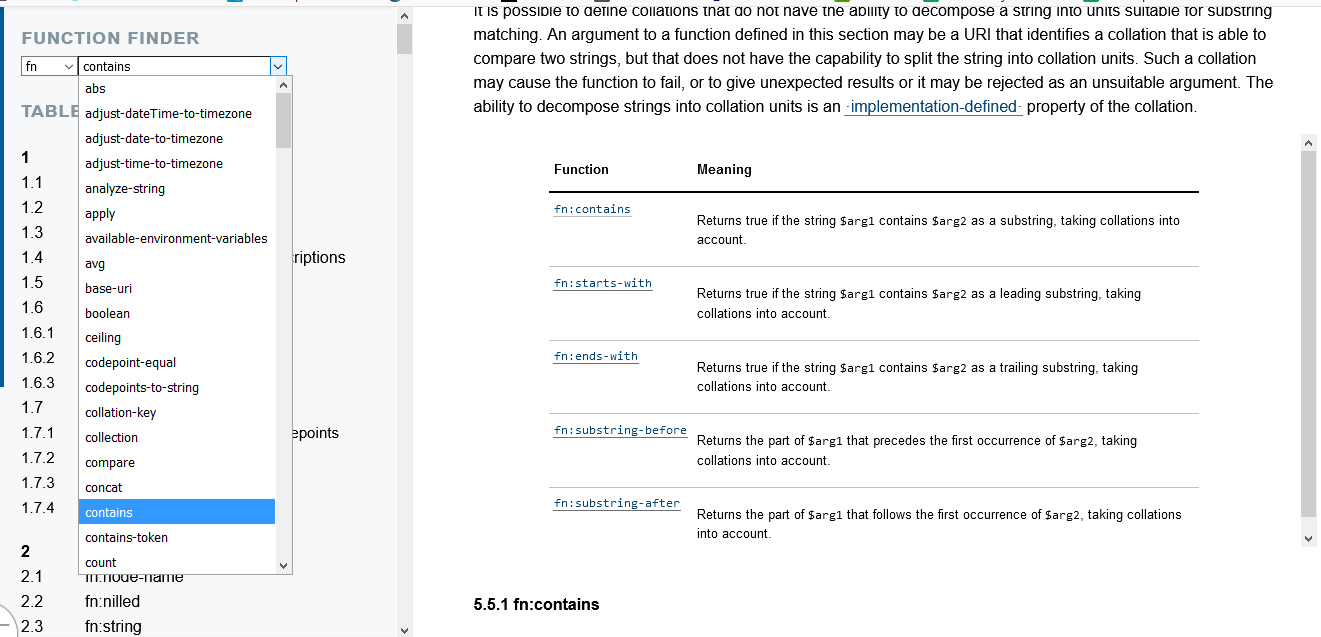 Các khai báo có thể sử dụng trang sau: https://www.w3schools.com/xml/xsl_elementref.asp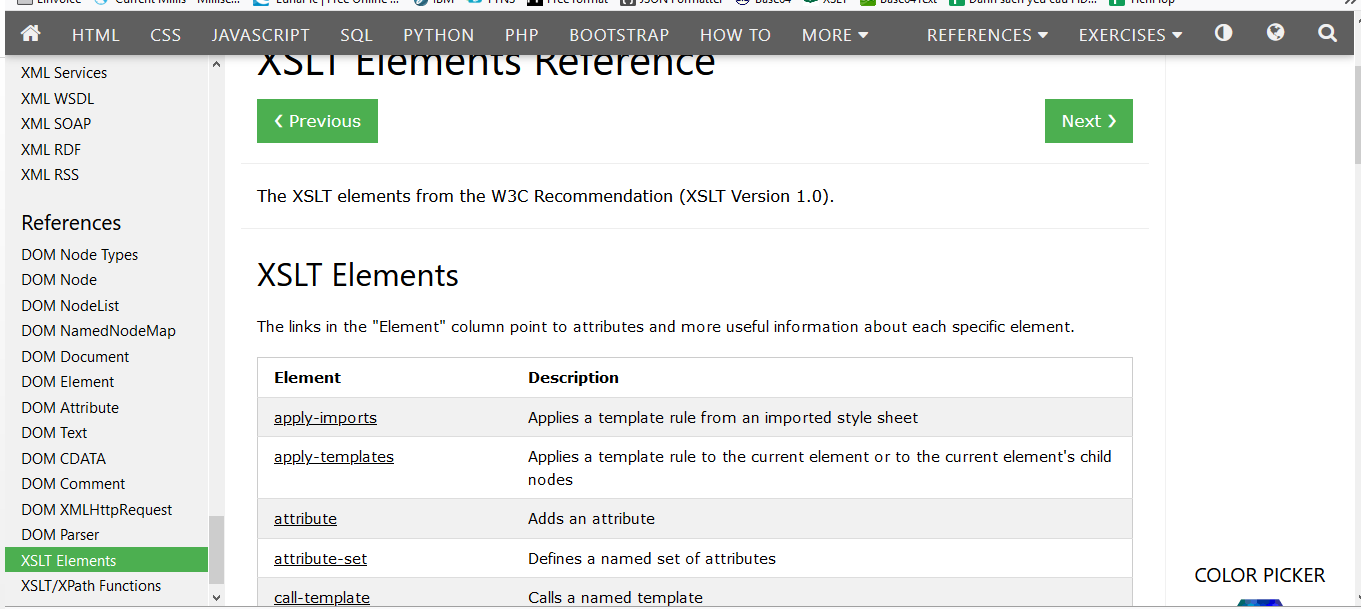 Tóm tắt cách sử dụng và 1 số ví dụ để dễ hình dung về các dùngIV. PHẦN MỀM THIẾT KẾ VÀ CÁCH XEM KẾT QUẢ CÁC FILE THIẾT KẾ. 4.1. Các phần mềm có thể view và sửa code xslNotepadNotepad++Visual studio ....4.2. Tool render từ xsl + xml sang pdfCó thể tải tool render hỗ trợ việc chỉnh sửa mẫu hóa đơn trực quan và xác định lỗi bằng những cách sau:- Tải trên link nội bộ: ftp://10.60.109.43/GPDN/TAI_LIEU/SINVOICE/TK%20HOA%20DON/Tool_view_pdf- Tải trên link public: https://drive.google.com/file/d/1ytiUuDbFiknQGkZ22rqB8YclW2rSeOhS/view4.3. Xem kết quảa) File invoice-fo.xsl và exchange-invoice-fo.xslB1: Copy thư mục tool về ổ public để tránh lỗi không tìm thấy đường link fop/fop.xmlB2: Chạy file pdf_render_tool.jar(Để chạy được file này, yêu cầu máy cần cài tối thiểu java 7 trở lên)B3: Copy link thư mục chứa 3 file code xsl + xml vào textbox: Thư mụcB4: Nếu cầu thay logo, watermark thì copy 2 file này vào thư mục Tool_view_pdf\fop được lưu tương ứng trên máyB5: Nhấn button Tạo fileB6: Kiểm tra file ban_the_hien.pdf và ban_chuyen_doi.pdf trong thư mục chứa file code để xem thể hiện của hóa đơn sau khi chỉnh sửa mẫu được render.Chú ý: Mở file .log trong thư mục logs sửa hết những WARNING (1 số Waring về border và padding của fo:region-xxx là chấp nhận được) hoặc Lỗi (ERROR) nếu có.b) file invoice.xsl Click chuột phải vào file “data.xml” -> open with “firefox”, ”IE” hoặc tool xem file xmlHướng dẫn check lỗi trên tool view đã mô tả chi tiết trong video:https://www.youtube.com/watch?v=lamjZXY512w&t=2sV.  MỘT SỐ TRƯỜNG HỢP THƯỜNG XUYÊN HỖ TRỢCHÚ Ý: Link video hướng dẫn thiết kế trên Youtube các trường hợp thường xuyên hỗ trợ:https://www.youtube.com/channel/UC2MmM9PgIP6SavMhTSrvKZQMột số trường hợp ví dụ cụ thể1. Thêm bớt thông tin ngày ký trên hóa đơna. Invoice-fo.xsl và exchange-invoice-fo.xslTìm kiếm đến phần chữ ký của người bán hàng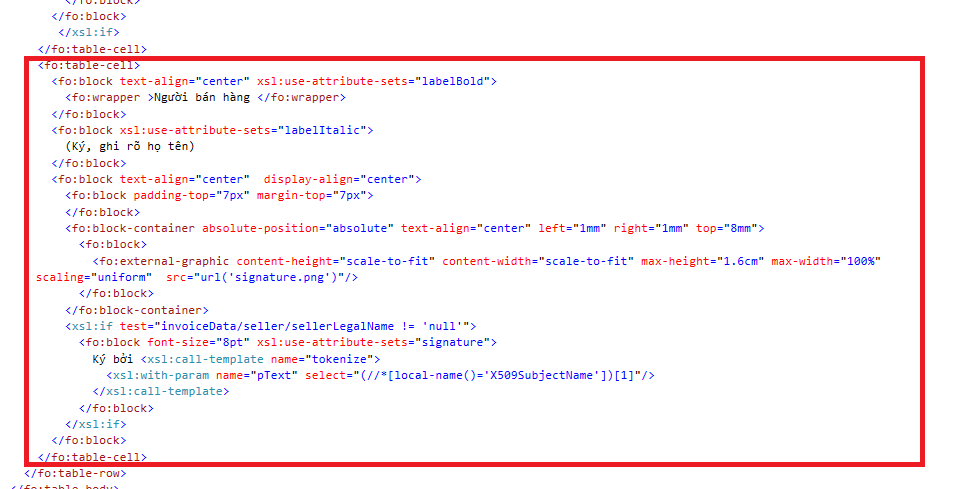 Copy câu lệnh sau vào dưới block của thông tin Ký bởi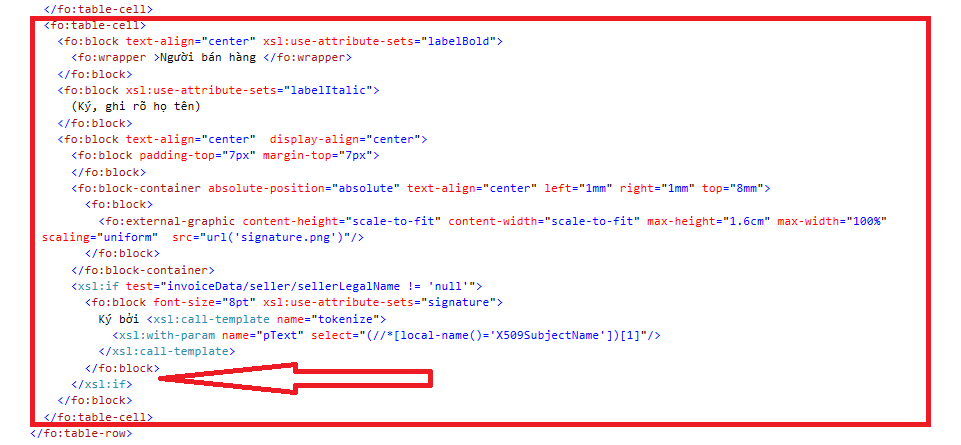 Sau khi Copy sẽ như sau: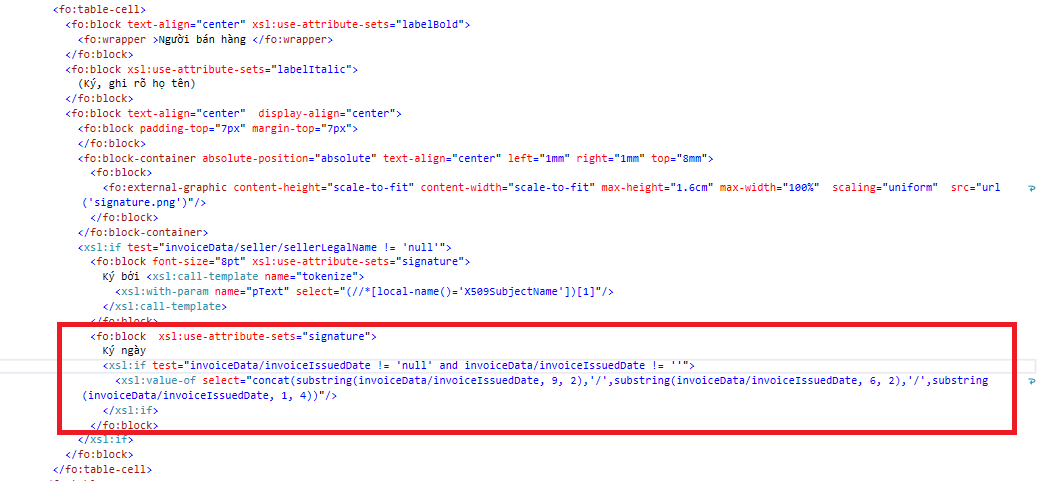 b. Invoice.xslTìm đến vị trí chữ ký của người bán hàng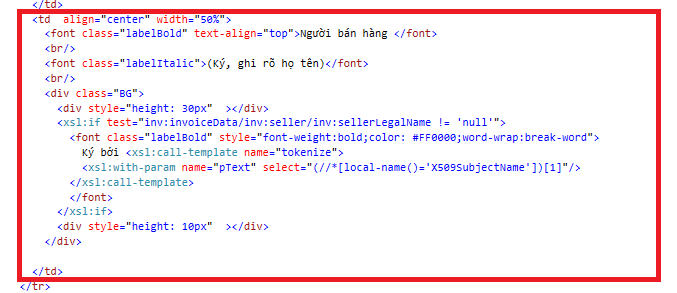 Copy đoạnh lệnh sau xuống dưới khối Ký bởi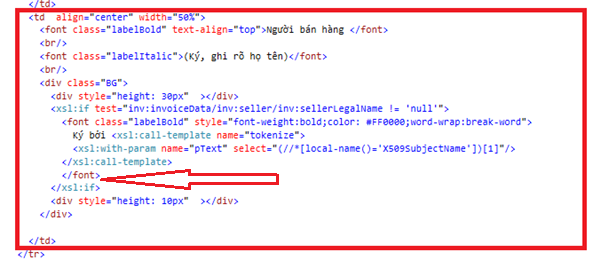 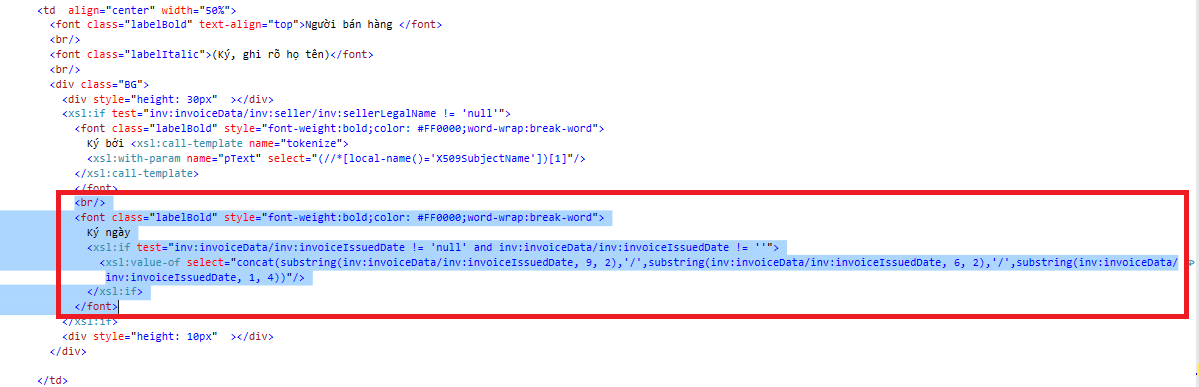 2. Xóa 1 số dữ liệu: fax, website, email ….a. Invoice-fo và exchange-invoice-foTìm đến vị trí của trường muốn xóa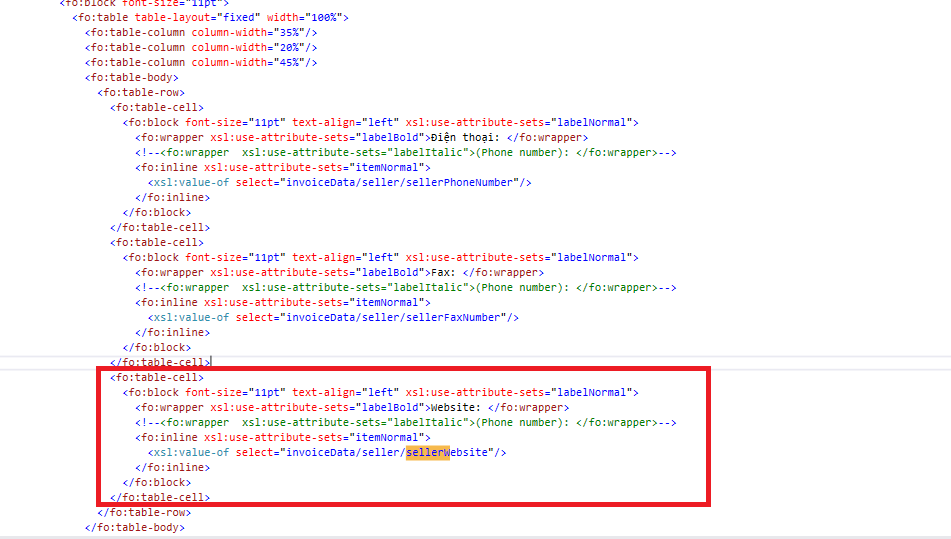 Cần kiểm tra xem cùng table-row với trường muốn xóa còn có table-cell nào khôngNếu không có – Xóa bình thườngNếu có – Sau khi xóa cần gán lại các độ rộng phù hợp cho table-column sau khi đã xóa trường cần thiếtSau khi xóa sẽ như sau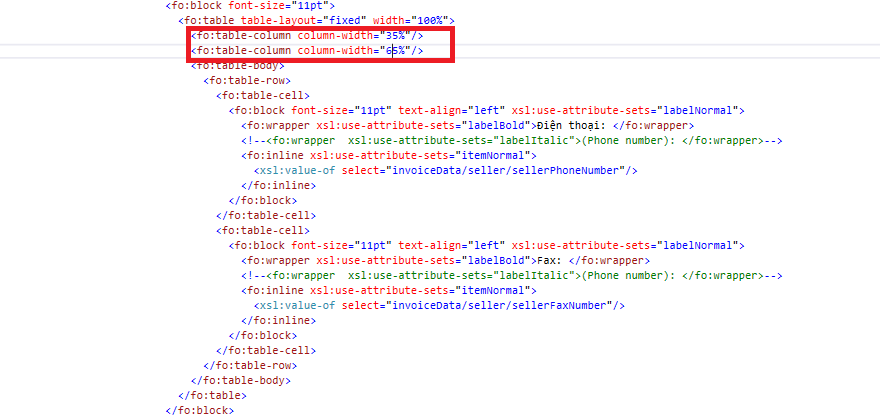 b. Invoice.xslTìm đến vị trí và xóa Set lại width của các <td> cùng <tr> 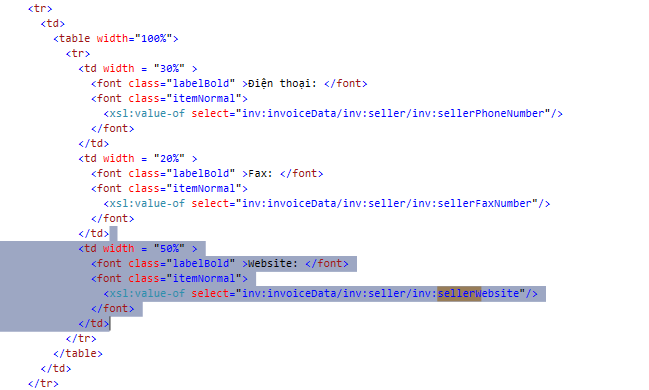 Sau khi xóa sẽ được như sau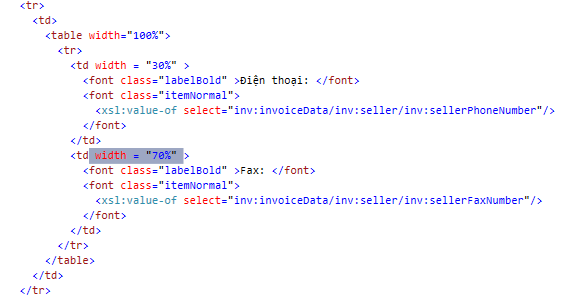 3. Thêm cột trong bảng hàng hóa (Thêm cột Số lô, Hạn dùng)Thực hiện theo các bước sau :- Thêm cell vào header- Thêm cell và row dữ liệu- Thêm cell vào row trắng tự sinh- Thêm cell vào các row tổng hợp(Tham khảo trong video để nắm rõ từng bước)4. Giãn cách trường Mã số thuế (Xuống dòng Mã hàng hóa)Trường hợp MST cần giãn cách các ký tự VD: 0100109106 -> 0 1 0 0 1 0 9 1 0 6Hoặc các trường hàng hóa trong bảng (Mã hàng, tên hàng, số lô, hạn dùng) viết liền không có dấu cách dẫn đến việc không xác định được 1 từ nên không tự động xuống dòng thì cần thực hiện chèn ký tự nhận diện vào để giúp cho việc tự động xuống dòng.Trong các trường hợp này ta thực hiện chỉnh sửa như sau:- Khai báo 1 template (Khai báo chung giữa invocie.xsl, invoice-fo.xsl, exchange-invoie-fo.xsl)Call template tại vị trí get dữ liệu Mã số thuếInvoice.xslMã số thuếMã hàng hóa (Hoặc các trường tương ứng)invoice-fo.xsl và exchange-invoice-fo.xslMã số thuếMã hàng hóa (Hoặc các trường tương ứng)5. Bỏ hiển thị 0 trên mẫu hóa đơnVới các dữ liệu kiểu số như: số lượng - quantity, đơn giá – unitPirce, thành tiền – itemTotalAmountWithoutVat…Trong bảng hàng hóa, thông thường sẽ hiển thị theo điều kiện >= 0 hoặc &gt;=Tùy vào nhu cầu của KH, nếu KH không muốn hiển thị dữ liệu = 0 thì chỉ cần bỏ điều kiện đi tại trường dữ liệu mong muốn.VD: Bỏ phần hiển thị 0 ở cột thành tiềna. invoice-fo.xsl và exchange-invoice-fo.xslĐầu tiên tìm kiếm đến vị trí cột thành tiền theo key: itemTotalAmountWithoutVatTiếp theo xóa bỏ điều kiện =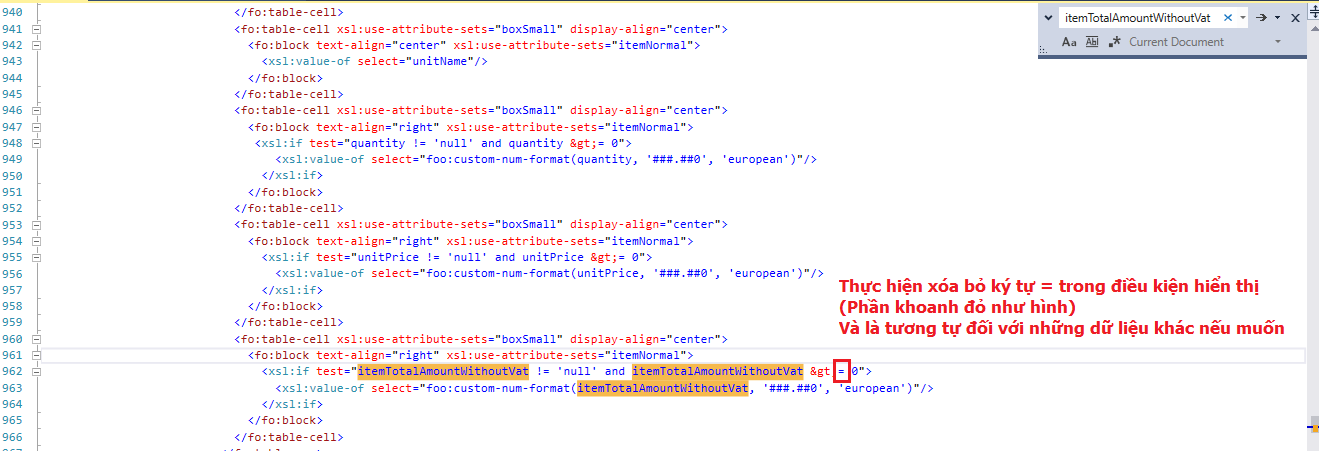 b. invoice.xslĐầu tiên tìm kiếm đến vị trí cột thành tiền theo key: itemTotalAmountWithoutVatTiếp theo xóa bỏ điều kiện =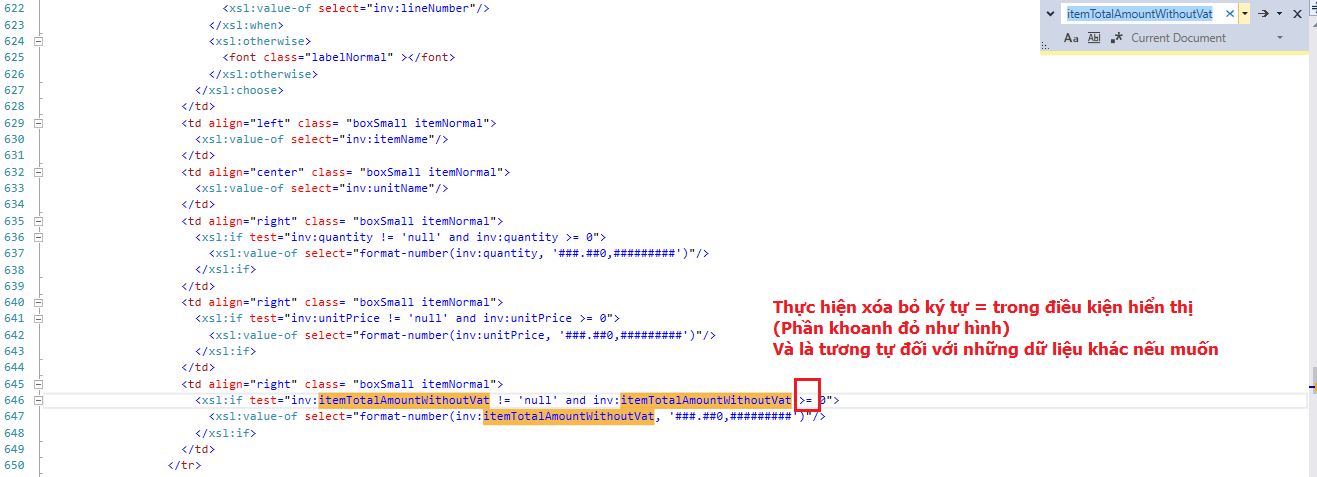 6. Chỉnh sửa thuế suất không chịu thuế (Hiển thị …\....%)Theo thông tư 39 của BTC đã nêu:2.1. Tổ chức nộp thuế theo phương pháp khấu trừ thuế bán hàng hóa, dịch vụ thuộc đối tượng không chịu thuế GTGT, đối tượng được miễn thuế GTGT thì sử dụng hóa đơn GTGT, trên hóa đơn GTGT chỉ ghi dòng giá bán là giá thanh toán, dòng thuế suất, số thuế GTGT không ghi và gạch bỏ.Để đáp ứng yêu cầu thông tư 39. Các mẫu hóa đơn chuẩn hiện tại đã có phần hiển thị này. Tuy nhiên, 1 số khách hàng cũ sử dụng mẫu chưa được chuẩn hóa sẽ hiển thị thuế -1, -2%. Th này điều chỉnh đơn giản như sau (Thông thường chỉ cần điều chỉnh file invoice.xsl):a. Invoice-fo.xsl và exchange-invoice-fo.xslb. Invoice.xslTìm đến vị trí hiển thị thuế với key: vatPercentage.Copy đoạn code bên dưới đè vào phần hiển thị thuế như sau:Hình ảnh mẫu hóa đơn hiển thị -1, -2%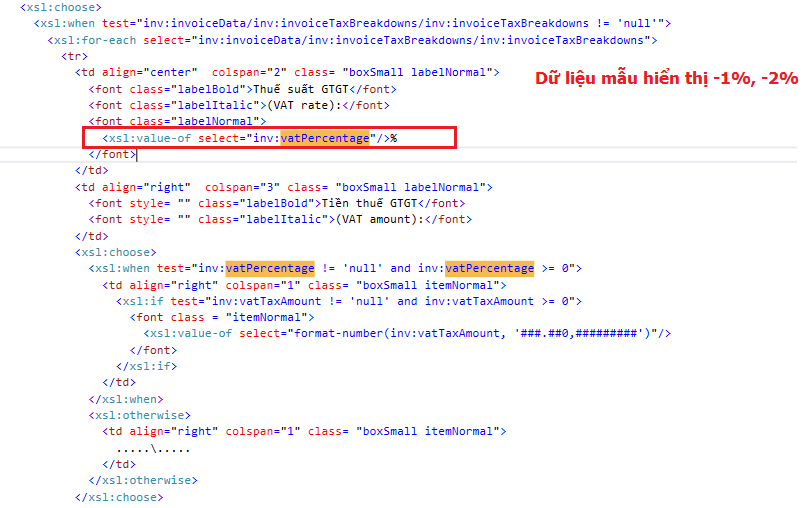 Sau khi copy phần code bên trên sẽ được như sau: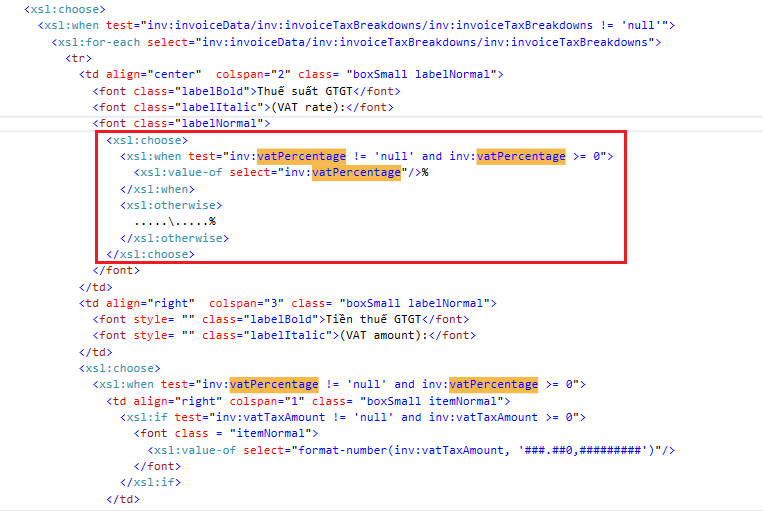 7. Điều chỉnh vị trí, kích thước của logo và watermark.Chú ý: Hình ảnh logo, watermark sẽ quyết định 1 phần hiệu năng tải bản pdf và view web hóa đơn. Do vậy không nhất thiết phải để hình ảnh to, nên để hình ảnh vừa phải (logo <300px và watermark <1500px).Hiển thị logo và watermark đều cần xác định được vùng hiển thị, chiều cao tối đa, .... Ảnh hưởng đến hiển thị ngoài phụ thuộc vào code, còn phụ thuộc vào chính hình ảnh logo, watermark: Như viền trắng bao quanh, hình ảnh vỡ viền,....Dưới đây sẽ hướng dẫn về phần chỉnh sửa code phần hiển thị logo watermark. Ngoài những giá trị hướng dẫn bên dưới không thực hiện chỉnh các thông số còn lạiLogoInvoice-fo.xsl và exchange-invoice-fo.xslText-align: Phần khai báo vị trí hiển thị trong khung. Bao gồm các giá trị: center –giữa, left – bên trái, right – bên phảiMax-height: chiều cao tối đa của ảnh logo. Điền 1 con số phù hợp: 90px, 2.5cm .....Invoice.xslAlign: Phần khai báo vị trí hiển thị trong khung. Bao gồm các giá trị: center –giữa, left – bên trái, right – bên phảiMax-height: chiều cao tối đa của ảnh logo. Điền 1 con số phù hợp: 90px, 2.5cm .....Chú ý: Đối với TH khi chọn mẫu chuẩn không chọn logo thì hệ thống sẽ tự động xóa phần logo.png trong file invoice.xsl. Nếu sau này KH cần thêm logo, chỉ cần vào phần invoice.xsl thêm lại tên logo.png trong thẻ  <img src="logo.png" style="max-height: 90px; max-width: 100%;" align="middle"/> và add logo lên phần quản lý mẫu hóa đơn như bình thườngb. watermarkinvoice-fo.xsl và exchange-invoice-fo.xslTop: xác định vị trí hình ảnh watermark bắt đầu hiển thị tính từ điểm trên cùng của khổ giấy. Điền 1 giá trị số vào. Muốn hiển thị càng cao thì thông số càng bé: 10mm, 100mm 45mm.....Left: xác định vị trí hình ảnh watermark cách viền trái bao nhiêu. Thông thường để 10mm để tránh hình ảnh đè lên viền.Right: xác định vị trí hình ảnh watermark cách viền phải bao nhiêu. Thông thường để 10mm để tránh hình ảnh đè lên viền.Max-height: chiều cao tối da mà watermark có thể hiển thị. Điền 1 giá trị số vào: 15cm, 110mm ...invoice.xslBackground-position: Xác định vị trí hình ảnh watermark bắt đầu hiển thị. Điền 1 giá trị số vào: 350px ....Đối với việc gán theo size cụ thể (Do ảnh quá to hoặc quá bé) thì sửa như sau:Giá trị 350px chỉnh tùy thuộc theo ảnh của KH chỉnh sửa sao cho phù hợp8. Xuống dòng dữ liệu theo ý muốnDo hiện tại hệ thống chưa cho phép nhập liệu theo kiểu nhiều dòng, do đó, nhiều dữ liệu khi muốn xuống dòng thì cần thông qua 1 số bước sau để có thể hiển thị được dữ liệu dạng nhiều dòng:B1: Lựa chọn 1 ký tự để phân biệt xuống dòng khi hiển thị lên mẫu hóa đơn (Thông thường các giá trị này phải là ký tự đặc biệt, trong dữ liệu k xuất hiện để tránh TH xuống dòng k đúng mục đích: VD: số điện thoại, số tài khoản xuống dòng bằng ký tự ;......)B2: Điều chỉnh mẫu hóa đơn phần hiển thị dữ liệu theo hướng dẫn bên dướiinvoice-fo.xsl và exchange-invoice-fo.xslDULIEU: Nguồn lấy dữ liệu và xử lý: VD: invoiceData/seller/sellerBankAccount, invoiceData/seller/sellerLegalName, ….KYTU: Đây là dữ liệu đánh dấu việc xuống dòng. VD: số tài khoản sử dụng dấu ; để xuống dòng&#x2028; Ký tự xuống dòng1 số ví dụ cụ thể:Xuống dòng số tài khoản cách nhau bằng dấu ;Xuống dòng tên người bán hàng bàng chữ “CHI”invoice.xslKiểm tra xem file đã khai báo template chưa. Nếu chưa thì khai báo bằng cách copy template này vào. Có rồi thì k cần thêm vì thêm sẽ báo lỗi trùng tênPhần lấy dữ liệu hiển thịDULIEU: Nguồn lấy dữ liệu và xử lý: VD: inv:invoiceData/inv:seller/inv:sellerBankAccount, …KYTU: Đây là dữ liệu đánh dấu việc xuống dòng. VD: số tài khoản sử dụng dấu ; để xuống dòng1 số ví dụ cụ thể:Xuống dòng số tài khoản cách nhau bằng dấu ;Xuống dòng tên người bán hàng bàng chữ “CHI”9. Gán cứng số lượng chữ số sau dấu thập phâninvoice-fo.xsl và exchange-invoice-fo.xslHiển thị các số hiện ta đa phần đang sử dụng function tự khai báo để hiển thị.Tuy nhiên, đối với các trường hợp cần gán cứng 1 số chữ số sau đấu thập phân, cần điều chỉnh về function format mặc định của number như sauĐịnh dạng europeanĐịnh dạng usChú ý: Tùy vào định dạng hiển thị . và , cho số đã đăng ký thuế để chỉnh format về cho đúng.Số chữ số 0 sau dấu thập phân sẽ là số chữ số sẽ luôn hiển thị mặc định trên mẫu sau phần thập phân (Nếu không có giá trị sẽ hiển thị thành 0 để đủ số lượng ký tự đã khai báo)VD: Gán cứng 4 số sau số thập phân:18,12 -> 18,1200 (đối với european) hoặc 18.12 -> 18.1200 (đối với us)invoice.xslHiển thị bản web sẽ đơn giản hơn vì chỉ sử dụng format-number chuẩn mặc định.Chuyển sang định dạng gán cứng chỉ cần chuyển # -> 0 theo số chữ số muốn gán cứngĐịnh dạng europeanĐịnh dạng usVD: Gán cứng 4 số sau số thập phân:18,12 -> 18,1200 (đối với european) hoặc 18.12 -> 18.1200 (đối với us)10. Mẫu hóa đơn chi nhánh chứa thông tin của công tyCách xử lý: Thông thường trường hợp này có 2 hướng xử lý như sau:Thiết kế logo + thông tin công ty thành 1 hình ảnh như ví dụ: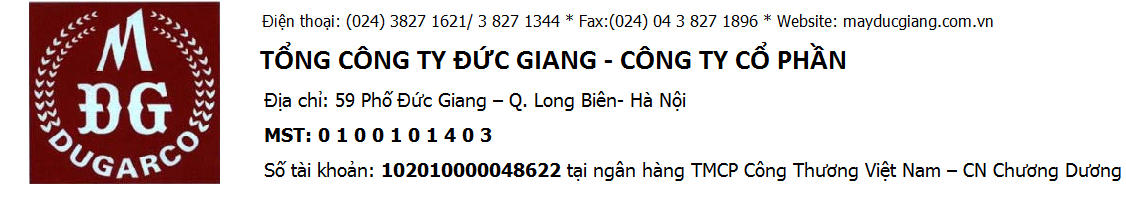 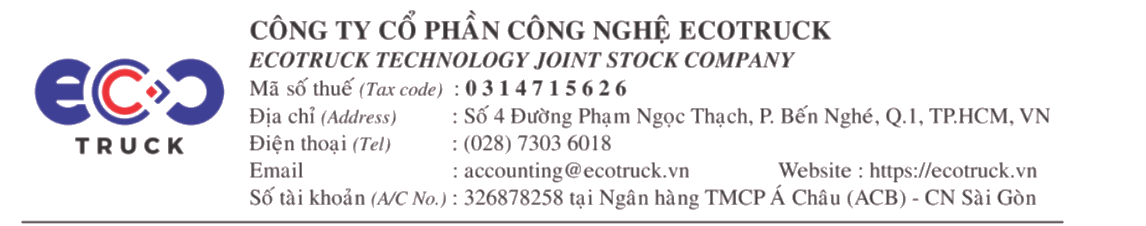 Gán cứng giá trị thông tin công ty trên mẫu hóa đơn.Còn phần lấy dữ liệu theo người bán hàng sẽ đi theo user và lấy thông tin từ seller (thông tin người bán hàng). Nếu muốn xuất hóa đơn lấy được thông tin chi nhánh cầnTạo danh mục chi nhánh hoặc cửa hàngLập thông báo phát hành cho chi nhánh hoặc cửa hàngTạo user cho chi nhánh hoặc cửa hàngĐăng nhập bằng user chi nhánh hoặc cửa hàng để xuất hóa đơnChú ý: Không nên sử dụng trường động để nhập liệu cho cửa hàng (Những trường hợp trước đây là do hệ thống chưa có phần tạo danh mục chi nhánh không có mã số thuế nên bất đắc dĩ mới sử dụng cách thêm trường động) vì có 1 số bất tiện sau:Cần nhập dữ liệu trường động khi lập từng hóa đơnKhông quản lý được theo dạng công ty chi nhánh: Tự động lấy dữ liệu khi xuất hóa đơn theo từng user, Phân quyền xuất hóa đơn, xuất báo cáo theo từng chi nhánh, ...11. Lấy 1 dữ liệu không chứa trong mảngThông thường khi sử dụng vòng for-each ta sẽ dùng để lặp lại 1 mảng dữ liệu nào đó (VD: Mảng hàng hóa, mảng thuế, mảng chỉ số đồng hồ công tơ, .....) và hiển thị các thông tin trong mảng đó lên.Tuy nhiên, có nhiều trường hợp ta cần lấy thêm 1 số giá trị ngoài mảng để phục vụ việc tính toán, điều kiện hoặc hiển thị. Ví dụ chi tiết. Hiển thị thông tin tỷ giá, loại tiền tệ thì ta cần thêm tiền tố // trước đường link lấy dữ liệu. Mục đích để xác định là lấy từ root chứ k lấy theo link trong for-each.So sánh cách lấy giá trị của các trường trong và ngoài mảng:Đối với các trường của mảng (VD: itemName, quantity, unitPrice, ....) chỉ cần gọi trực tiếp đến tên trường. Vì link gốc đã gán vào for-each (<xsl:for-each select="invoiceData/items/item">)Đối với các trường ngoài mảng đang đứng thì cần thêm // vào trước đường link cụ thể (<xsl:value-of select="//invoiceData/currencyCode"/>)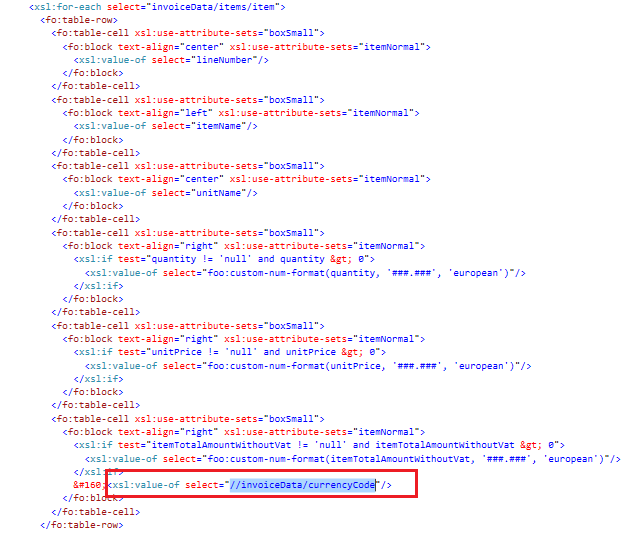 12. Hiển thị thuế nhà thầu (xxx%)Đối với các doanh nghiệp bình thường thì việc thuế suất GTGT được yêu cầu nhập trong các giá trị: Không kê khai tính thuế, không chịu thuế, 0%, 5%, 10%Tuy nhiên một số doanh nghiệp có mã số thuế nhà thầu đang tính tắt bằng cách là thuế suất = 5%/ (1 - 5%) => 5.26316Nhưng thực tế theo thông tư 103/2014/TT-BTCDoanh thu tính thuế GTGT = Doanh thu chưa bao gồm thuế GTGT / (1 - Tỷ lệ % để tính thuế GTGT trên doanh thu)https://thuvienphapluat.vn/van-ban/Thuong-mai/Thong-tu-103-2014-TT-BTC-huong-dan-thuc-hien-nghia-vu-thue-to-chuc-ca-nhan-nuoc-ngoai-kinh-doanh-Viet-Nam-243595.aspxĐể đáp ứng nhu cầu hiển thị thuế nhà thầu cho các doanh nghiệp này, hiện tại hệ thống đưa ra các xử lý để hiển thị như sauBước 1. Nhập liệuĐối với hóa đơn thuế tổng: Thêm trường động ghi chú (metadata/invoiceNote) nếu chưa có. Nhập giá trị XXX vào phần ghi chú, thuế suất vẫn nhập bình thường. TH thuế xuất nhập giá trị khác giá trị chuẩn thì sử dụng việc lập hóa đơn theo file để nhập liệu.Đối với hóa đơn thuế dòng. Sử dụng cột ghi chú của hóa đơn (itemNote) có sẵn để nhập liệu. Nhập giá trị XXX vào cột ghi chú của hàng hóa có thuế nhà thầu. Thuế suất nhập bình thường. TH thuế xuất nhập giá trị khác giá trị chuẩn thì sử dụng lập hóa đơn theo file để nhập liệu.Bước 2: Chỉnh sửa mẫu để hiển thịĐối với mẫu hóa đơn thuế tổng (Tham khảo mẫu chuẩn 039):invoie-fo.xsl và exchange-invoice-fo.xslInvoice.xslĐối với hóa đơn thuế dòng (Tham khảo mẫu chuẩn 214):invoice-fo.xsl và exchange-invoice-fo.xslinvoice.xsl13. Bỏ giờ trong phần ngày chuyển đổiChuẩn hệ thống khi chuyển đổi sẽ hiển thị cả thông tin ngày và giờ.VD: 03/12/2019 15:33Đối với những KH không muốn hiển thị giờ thì thực hiện sửa code như hướng dẫn bên dướiChỉ cần điều chỉnh tại file exchange-invoice-fo.xsl. Thông tin giờ sẽ được sinh vào phần tham số exchangeYear, do vậy, ta chỉ cần bỏ phần giờ trong tham số này là được.14. Sử dụng các trường có sẵn của hàng hóa để nhập liệuHiện tại bảng hàng hóa có các trường chuẩn nhập liệu như phần 2.5 trong tài liệu. Tuy nhiên, một số khách hàng do đặc thù nghiệp vụ, cần nhiều hơn các số lượng cột cần nhập liệu. Lúc đó ta tận dụng các cột có sẵn, đưa các chuẩn nhập liệu riêng để có thể đáp ứng được (Tham khảo mẫu chuẩn 234)Bước 1: Nhập liệuVD yêu cầu của KH hiển thị thêm các giá trị: Vị trí, số Pallet, số lô, hạn dùng, quy cách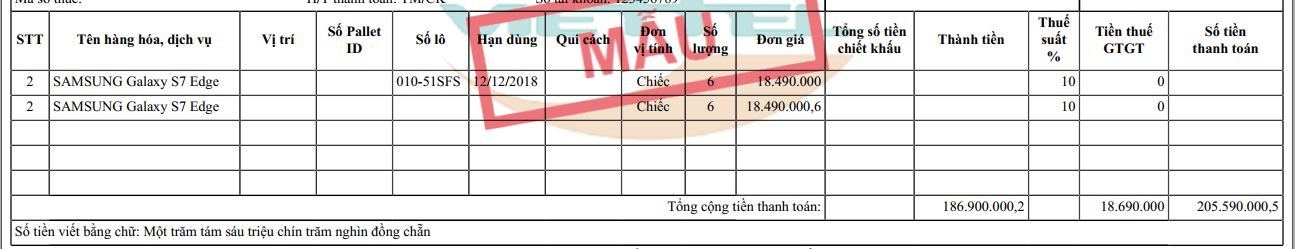 Trong khi đó mình chỉ có thể sử dụng được số lô (batchNo), hạn dùng (expDate), ghi chú (itemNote)Do vậy, nếu theo chuẩn dữ liệu thì chỉ đáp ứng được 2 cột Số lô, hạn dùng có trường nhập liệu. Còn cột: Vị trí, số Pallet, Qui cách ta cần tìm cách để có thể nhập liệu dựa vào các trường chuẩn. Ở đây ta sử dụng trường ghi chú hàng hóa (itemNote) để nhập liệu theo 1 chuẩn tự đưa ra (Tùy từng người sẽ có 1 chuẩn riêng hoặc thảo luận với khách hàng để đưa ra 1 cách nhập liệu đơn giản nhất mà có thể sử dụng các hàm để lấy dữ liệu hiển thị lên sau khi nhập liệu theo chuẩn đã đưa ra) như sau.VD: Đưa ra chuẩn nhập liệu cho trường ghi chú hàng hóa: Trường vị trí sẽ nhập liệu là VT=giá trị dữ liệu vị trí|ID=giá trị dữ liệu số pallet ID|QC=giá trị dữ liệu qui cách.Dữ liệu sau khi nhập đúng chuẩn đưa ra như sau: VT=Vị trí 1|ID=123|QC=Đơn lẻBước 2: Chỉnh sửa mẫu để hiển thịSau khi thống nhất được chuẩn nhập liệu và có dữ liệu như yêu cầu, ta thực hiện sửa code để lấy đúng giá trị cho từng cột lên mẫu hóa đơn.Khai báo 1 template để thực hiện lấy giá trị theo tham số VT, ID, QC như sauLấy dữ liệu cho 1 cột cụ thểFile invoice-fo.xsl và exchange-invoice-fo.xslFile invoice.xslLấy giá trị chuẩn nào thì nhập liệu vào tham số đópText: Nguồn lấy dữ liệu, như thống nhất sẽ lấy dữ liệu từ itemNotesubText:Ký tự chia dữ liệu, như thống nhất sẽ lấy ký tự | để phân cách các dữ liệu nhập liệusText: Giá trị để xác định cột nào, như thống nhất VT= là vị trí, ID= là giá trị pallet, QC= là giá trị quy cáchNhư vậy tùy vào cột Vị trí, Số Pallet ID, Quy cách mà ta sẽ truyền tham số cho đúng theo từng cộtChú ý: Do bên trên mình đang sửa chung vào template lấy thông tin chữ ký từ chứng thư số, nên mình phải sửa lại cả phần lấy thông tin chứng thư số để tránh bị sai sót. Nếu không muốn động chạm đến dữ liệu đang có, có thể khai báo template mới với 1 tên khác với những tên đã có và sử dụng bình thường.15. Sai thông tin Ký bởi (Không lấy được thông tin hoặc lấy thông tin không đầy đủ)a. Trường hợp Không lấy được thông tin Ký bởi- Lý do: Khai báo template lấy theo ký số bị sai, chưa theo template chuẩn- Cách xử lý: Kiểm tra lại template khai báo cách lấy dữ liệu theo CTS. Nếu template khai báo không phải template chuẩn như mục 3.2 phần g và 3.3 phần gb. Trường hợp lấy thông tin không đầy đủ- Lý do: Trong thông tin Tên CTS có dứa dấu ,- Cách xử lý: Chuyển phần thông tin Ký bởi lấy theo template lấy thông tin CTS sang lấy theo phần thông tin sellerInfo16. Sử dụng các loại hàng hóa để tận dụng nhập liệu lên hóa đơnĐối với các loại hàng hóa, hiện tại hệ thống cho phép nhập các loại sau:Null hoặc 1- Hàng Hóa (Bắt buộc phải nhập số lượng, đơn giá)2: Ghi chú (Không sinh STT và không cộng tiền vào tổng tiền thanh toán)3: Chiết khấu (Không cần nhập số lượng, đơn giá và thêm isIncreaseItem = false để xác định giảm tiền)4: Bảng kê (Không cần nhập số lượng, đơn giá, chỉ cần nhập thành tiền)5: Phí khác (Bắt buộc nhập số lượng, đơn giá)Ta có thể sử dụng các trường hợp này cho các Khách hàng đặc thù để việc nhập liệu và hiển thị lên hóa đơn được chính xác.Ghi chúCác lấy dữ liệu các hàng hóa dạng ghi chú: Đối với các dòng hàng hóa chỉ mang tính chất làm rõ thông tin, không có tác dụng cho việc tính toán vào thành tiền của hóa đơn ta sẽ sử dụng loại ghi chú.Phần hiển thị ghi chú do không thực hiện vào việc tính toán tiền nên không cần phải sử lý gì nhiều về mặt tính toán trên mẫu hóa đơn.Phí khác cho KH đặc thù (Khách sạn, nhà hàng, máy bay, thu phí dịch vụ ....)Cách lấy dữ liệu hàng hóa dạng Phí khác:Đối với phí khác trước thuế: Yêu cầu bắt buộc sử dụng mẫu thuế TổngTham khảo 1 số mẫu hóa đơn chuẩn sau: 01GTKT0_113, 01GTKT0_140, 01GTKT0_143, 01GTKT0_183, 01GTKT0_226, 01GTKT0_233, 01GTKT0_246, 01GTKT0_247, 01GTKT0_262Hướng dẫn xử lý mẫu hóa đơn theo link hướng dẫn: https://www.youtube.com/watch?v=8vrULYR48RwĐối với phí khác sau thuế: Yêu cầu bắt buộc sử dụng mẫu thuế DòngTham khảo 1 số mẫu hóa đơn sau: 01GTKT0_107, 01GTKT0_130, 01GTKT0_148, 01GTKT0_164, 01GTKT0_196, 01GTKT0_230, 01GTKT0_231, 01GTKT0_245Hướng dẫn xử  lý mẫu hóa đơn theo link hướng dẫn: https://www.youtube.com/watch?v=SXtHl91fN6Y&t=332s17. Mẫu hóa đơn TT68Để sử dụng được mẫu hóa đơn theo TT68, yêu cầu bắt buộc đầu tiên phải chọn mẫu chuẩn theo TT68 trước (Khai báo tên mẫu hóa đơn chọn loại TT68, tương ứng sẽ chọn được mẫu chuẩn TT68). Để hệ thống tự động sinh dữ liệu theo chuẩn của thuế.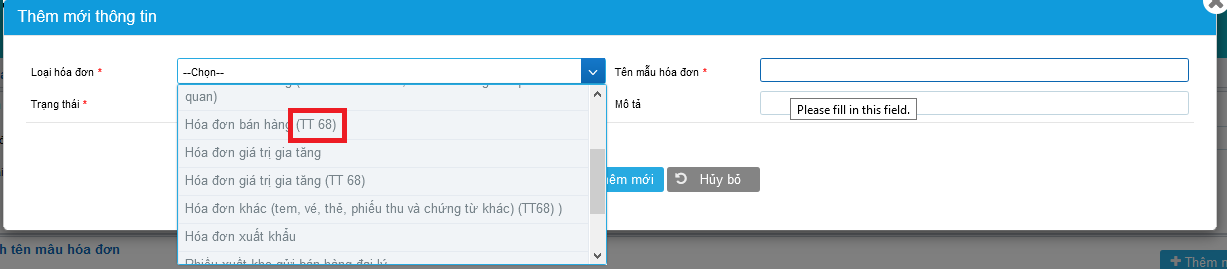 Về mẫu hóa đơn thì có thể tùy chỉnh theo yêu cầu của KH tuy nhiên vẫn phải đảm bảo đúng yêu cầu theo TT68: Không hiển thị mẫu hóa đơn, Ký hiệu hóa hiển thị bao gồm ký hiệu mẫu hóa đơn và ký hiệu hóa đơn.  So sánh giữa TT32 và TT68Có thể sử dụng mẫu của TT32 cho TT68 (Với điều kiện đã chọn mẫu chuẩn theo TT68) và sửa lại 1 số thông tin theo chuẩn TT68 như sau (Tham khảo các hóa đơn chuẩn TT68_1, TT68_2, TT68_3, TT68_4) Các giá trị còn lại vẫn lấy bình thường như TT3218. Mở rộng phần xuống dòng khi dữ liệu quá dàiĐối với dữ liệu không có khoảng trắng (Dữ liệu viết liền mạch)Khai báo 1 templateTrong đó: Data: Chuỗi dữ liệu truyền vàoPosition: Vị trí bắt đầu – Thường để = 0Counter: Số lượng ký tự, tùy từng mong muốn số ký tự để chèn ký tự thay thếReplace: Ký tự thay thếGọi dữ liệuĐối với dữ liệu có khoảng trắngKhai báo 2 templateTrong đó: Template zero_width_space_1 tương tự như phần không có khoảng trắngData: Chuỗi dữ liệu truyền vàoPosition: Vị trí bắt đầu – Thường để = 0Counter: Số lượng ký tự, tùy từng mong muốn số ký tự để chèn ký tự thay thếReplace: Ký tự thay thếTemplate enter_text để xử lý thêm phần có khoảng trắng để không replace nhầmGọi dữ liệuVI. KẾT THÚCBướcCông việcTài liệu tham chiếuKết quả cần đạt được1Viettel chi nhánh tiếp nhận yêu cầu khách hàng, phối hợp thống nhất mẫu hóa đơn.2Thiết kế mẫu hóa đơn theo yêu cầu khách hàng: 3Code XSL để thiết kế mẫu hoá đơn theo yêu cầu của khách hàng4Gửi mẫu thiết kế vừa thiết kế xong lên VTS kiểm tra, phê duyệt dựa vào chức năng trên hệ thống5VTS kiểm tra mẫu phê duyệt hoặc từ chối phê duyệt (lý do từ chối) để Chi nhánh kiểm tra và chỉnh sửaSTTTên fileMục đích1exchange-invoice-fo.xslFile thiết kế hóa đơn chuyển đổi pdf.2ban_chuyen_doi.pdfKết quả hóa đơn chuyển đổi.3invoice-fo.xslFile thiết kế bản thể hiện của hóa đơn điện tử pdf4ban_the_hien.pdfKết quả bản thể hiện.5invoice.xslFile thiết kế bản thể hiện hóa đơn view web.6data-fo.xmlNguồn dữ liệu đầu vào cho bản thể hiện pdf, bản chuyển đổi pdf (dùng chung dữ liệu)7data-fo-nhieutrang.xmlChính là data-fo.xml nhưng có nhiều hàng hóa để test nhiều trang (Đổi tên thành data-fo.xml khi muốn bản thể hiện hay chuyển đổi ở trạng thái nhiều trang)8data.xmlNguồn dữ liệu đầu vào cho bản thể hiện (view web)  <xsl:function name="foo:custom-num-format">    <xsl:param name="num"/>    <xsl:param name="formats"/>    <xsl:param name="locale"/>    <xsl:choose>      <xsl:when test="string-length($num) = 0">      </xsl:when>      <xsl:when test="floor($num) = $num">        <xsl:value-of select="format-number($num, '###.##0', 'european')"/>      </xsl:when>      <xsl:otherwise>        <xsl:value-of select="format-number($num, '###.##0,#########', 'european')"/>      </xsl:otherwise>    </xsl:choose>  </xsl:function>  <xsl:function name="foo:custom-num-format">    <xsl:param name="num"/>    <xsl:param name="formats"/>    <xsl:param name="locale"/>    <xsl:choose>      <xsl:when test="string-length($num) = 0">      </xsl:when>      <xsl:when test="floor($num) = $num">        <xsl:value-of select="format-number($num, '###,##0', 'us')"/>      </xsl:when>      <xsl:otherwise>        <xsl:value-of select="format-number($num, '###,##0.#########', 'us')"/>      </xsl:otherwise>    </xsl:choose>  </xsl:function>  <xsl:attribute-set name="labelNormal">    <xsl:attribute name="color">#000000</xsl:attribute>    <xsl:attribute name="margin-top">1mm</xsl:attribute>    <xsl:attribute name="margin-left">1mm</xsl:attribute>    <xsl:attribute name="margin-right">1mm</xsl:attribute>    <xsl:attribute name="margin-bottom">1mm</xsl:attribute>  </xsl:attribute-set>  <xsl:attribute-set name="labelItalic">    <xsl:attribute name="color">#000000</xsl:attribute>    <xsl:attribute name="font-style">italic</xsl:attribute>    <xsl:attribute name="margin-top">1mm</xsl:attribute>    <xsl:attribute name="margin-left">1mm</xsl:attribute>    <xsl:attribute name="margin-right">1mm</xsl:attribute>    <xsl:attribute name="margin-bottom">1mm</xsl:attribute>  </xsl:attribute-set><xsl:template name="loop">    <xsl:param name="var"></xsl:param>    <xsl:choose>      <xsl:when test="$var &lt; 10 and $var &gt; 0">        <fo:table-row keep-together.within-page="always">          <fo:table-cell xsl:use-attribute-sets="boxSmall" display-align="center">            <fo:block text-align="center" xsl:use-attribute-sets="itemNormal" display-align="center">              <fo:leader />            </fo:block>          </fo:table-cell>          <fo:table-cell xsl:use-attribute-sets="boxSmall" display-align="center">            <fo:block text-align="left" xsl:use-attribute-sets="itemNormal" display-align="center">            </fo:block>          </fo:table-cell>          <fo:table-cell xsl:use-attribute-sets="boxSmall" display-align="center">            <fo:block text-align="center" xsl:use-attribute-sets="itemNormal" display-align="center">            </fo:block>          </fo:table-cell>          <fo:table-cell xsl:use-attribute-sets="boxSmall" display-align="center">            <fo:block text-align="right" xsl:use-attribute-sets="itemNormal" display-align="center">            </fo:block>          </fo:table-cell>          <fo:table-cell xsl:use-attribute-sets="boxSmall" display-align="center">            <fo:block text-align="right" xsl:use-attribute-sets="itemNormal" display-align="center">            </fo:block>          </fo:table-cell>          <fo:table-cell xsl:use-attribute-sets="boxSmall" display-align="center">            <fo:block text-align="right" xsl:use-attribute-sets="itemNormal" display-align="center">            </fo:block>          </fo:table-cell>        </fo:table-row>        <xsl:call-template name="loop">          <xsl:with-param name="var">            <xsl:number value="number($var)+1" />          </xsl:with-param>        </xsl:call-template>      </xsl:when>      <xsl:otherwise>      </xsl:otherwise>    </xsl:choose>  </xsl:template><fo:layout-master-set>  <fo:simple-page-master master-name="singlePage" margin-bottom="0.5cm" margin-left="0.5cm"	margin-right="0.5cm" margin-top="0.5cm" page-height="28.7cm" page-width="20cm">    <fo:region-body  margin-bottom="10mm" border-right="3pt double" border-left="3pt double" border-top="3pt double"/>    <fo:region-after region-name="footer-first-one" extent="10mm" display-align="after" border-right="3pt double" border-left="3pt double" border-bottom="3pt double"/>  </fo:simple-page-master>  <fo:simple-page-master master-name="firstPage" margin-bottom="0.5cm" margin-left="0.5cm"	margin-right="0.5cm" margin-top="0.5cm" page-height="28.7cm" page-width="20cm">     <fo:region-body  margin-bottom="15mm" border-right="3pt double" border-left="3pt double" border-top="3pt double"/>     <fo:region-after region-name="footer-first" extent="15mm" display-align="after" border-right="3pt double" border-left="3pt double" border-bottom="3pt double"/>   </fo:simple-page-master>   <fo:simple-page-master master-name="middlePage" margin-bottom="0.5cm" margin-left="0.5cm"	margin-right="0.5cm" margin-top="0.5cm" page-height="28.7cm" page-width="20cm">     <fo:region-body  margin-bottom="15mm" border-right="3pt double" border-left="3pt double" border-top="3pt double" />     <fo:region-after region-name="footer-rest" extent="15mm" display-align="after" border-right="3pt double" border-left="3pt double" border-bottom="3pt double"/>    </fo:simple-page-master>    <fo:simple-page-master master-name="lastPage" margin-bottom="0.5cm" margin-left="0.5cm"	margin-right="0.5cm" margin-top="0.5cm" page-height="28.7cm" page-width="20cm">      <fo:region-body  margin-bottom="15mm" border-right="3pt double" border-left="3pt double" border-top="3pt double" />                <fo:region-after region-name="footer-last" extent="15mm" display-align="after" border-right="3pt double" border-left="3pt double" border-bottom="3pt double"/>     </fo:simple-page-master>   <fo:page-sequence-master margin-bottom="0.5cm" margin-left="0.5cm" margin-right="0.5cm" margin-top="0.5cm" master-name="document" page-height="28.7cm" page-width="20cm">          <fo:repeatable-page-master-alternatives>            <fo:conditional-page-master-reference page-position="only" master-reference="singlePage"/>            <fo:conditional-page-master-reference page-position="first" master-reference="firstPage"/>            <fo:conditional-page-master-reference page-position="rest" master-reference="middlePage"/>            <fo:conditional-page-master-reference page-position="last" master-reference="lastPage"/>          </fo:repeatable-page-master-alternatives>        </fo:page-sequence-master>      </fo:layout-master-set><fo:static-content flow-name="footer-first-one">          <fo:block font-size="7pt" text-align="right">            <fo:block>              <fo:table table-layout="fixed" width="100%">                <fo:table-column column-width="100%"/>                <fo:table-body>                  <fo:table-row>                    <fo:table-cell>                      <fo:block text-align="center">                        <fo:inline font-size="7pt" xsl:use-attribute-sets="labelItalic">(Cần kiểm tra đối chiếu khi lập, giao nhận hóa đơn)</fo:inline>                      </fo:block>                    </fo:table-cell>                  </fo:table-row>                  <fo:table-row>                    <fo:table-cell border-top="dotted">                      <fo:block text-align="center">                        <fo:inline font-size="7pt" xsl:use-attribute-sets="labelItalic">Đơn vị cung cấp dịch vụ Hóa đơn điện tử: Tập đoàn Công nghiệp - Viễn thông Quân đội (Viettel), MST: 0100109106 </fo:inline>                      </fo:block>                      <fo:block text-align="center">                        <fo:wrapper font-size="7pt" xsl:use-attribute-sets="labelItalic">Tra cứu hóa đơn điện tử tại Website: https://sinvoice.viettel.vn/tracuuhoadon. Mã số bí mật: </fo:wrapper>                        <fo:wrapper font-size="7pt" xsl:use-attribute-sets="labelNormal">                          <xsl:value-of select="invoiceData/customDefines/reservationCode"/>                        </fo:wrapper>                      </fo:block>                    </fo:table-cell>                  </fo:table-row>                </fo:table-body>              </fo:table>            </fo:block>          </fo:block>        </fo:static-content><xsl:for-each select="invoiceData/items/item">  <fo:table-row keep-together.within-page="always">    <fo:table-cell xsl:use-attribute-sets="boxSmall" display-align="center">      <fo:block text-align="center" xsl:use-attribute-sets="itemNormal">        <xsl:choose>          <xsl:when test="lineNumber &gt; 0">            <xsl:value-of select="lineNumber"/>          </xsl:when>          <xsl:otherwise>            <fo:leader />          </xsl:otherwise>        </xsl:choose>      </fo:block>    </fo:table-cell>    <fo:table-cell xsl:use-attribute-sets="boxSmall" display-align="center">      <fo:block text-align="left" xsl:use-attribute-sets="itemNormal" display-align="center">        <xsl:value-of select="itemName"/>      </fo:block>    </fo:table-cell>    <fo:table-cell xsl:use-attribute-sets="boxSmall" display-align="center">      <fo:block text-align="center" xsl:use-attribute-sets="itemNormal" display-align="center">        <xsl:value-of select="unitName"/>      </fo:block>    </fo:table-cell>    <fo:table-cell xsl:use-attribute-sets="boxSmall" display-align="center">      <fo:block text-align="right" xsl:use-attribute-sets="itemNormal" display-align="center">        <xsl:if test="quantity != 'null' and quantity &gt;= 0">          <xsl:value-of select="foo:custom-num-format(quantity, '###.##0', 'european')"/>        </xsl:if>      </fo:block>    </fo:table-cell>    <fo:table-cell xsl:use-attribute-sets="boxSmall" display-align="center">      <fo:block text-align="right" xsl:use-attribute-sets="itemNormal" display-align="center">        <xsl:if test="unitPrice != 'null' and unitPrice &gt;= 0">          <xsl:value-of select="foo:custom-num-format(unitPrice, '###.##0', 'european')"/>        </xsl:if>      </fo:block>    </fo:table-cell>    <fo:table-cell xsl:use-attribute-sets="boxSmall" display-align="center">      <fo:block text-align="right" xsl:use-attribute-sets="itemNormal" display-align="center">        <xsl:if test="itemTotalAmountWithoutVat != 'null' and itemTotalAmountWithoutVat &gt;= 0">          <xsl:value-of select="foo:custom-num-format(itemTotalAmountWithoutVat, '###.##0', 'european')"/>        </xsl:if>      </fo:block>    </fo:table-cell>  </fo:table-row></xsl:for-each><xsl:call-template name="loop">  <xsl:with-param name="var">    <xsl:value-of select="count(//invoiceData/items/item)"/>  </xsl:with-param>	</xsl:call-template><xsl:choose>  <xsl:when test="invoiceData/invoiceTaxBreakdowns/invoiceTaxBreakdowns != ''">    <xsl:for-each select="invoiceData/invoiceTaxBreakdowns/invoiceTaxBreakdowns">      <xsl:choose>        <xsl:when test="vatPercentage != 'null' and vatPercentage &gt;= 0">          <fo:table-row>            <fo:table-cell number-columns-spanned="2"  xsl:use-attribute-sets="boxSmall">              <fo:block text-align="center" xsl:use-attribute-sets="itemNormal">                <fo:wrapper xsl:use-attribute-sets="labelBold">Thuế suất GTGT </fo:wrapper>                <fo:wrapper xsl:use-attribute-sets="labelItalic">                  (VAT rate): <xsl:value-of select="vatPercentage"/> %                </fo:wrapper>              </fo:block>            </fo:table-cell>            <fo:table-cell number-columns-spanned="3"  xsl:use-attribute-sets="boxSmall">              <fo:block text-align="right" xsl:use-attribute-sets="itemNormal">                <fo:wrapper xsl:use-attribute-sets="labelBold">Tiền thuế GTGT </fo:wrapper>                <fo:wrapper xsl:use-attribute-sets="labelItalic">(VAT amount): </fo:wrapper>              </fo:block>            </fo:table-cell>            <fo:table-cell xsl:use-attribute-sets="boxSmall">              <fo:block text-align="right" xsl:use-attribute-sets="itemNormal">                <xsl:if test="vatTaxAmount != 'null' and vatTaxAmount &gt;= 0">                  <xsl:value-of select="foo:custom-num-format(vatTaxAmount, '###.##0', 'european')"/>                </xsl:if>              </fo:block>            </fo:table-cell>          </fo:table-row>        </xsl:when>        <xsl:otherwise>          <fo:table-row>            <fo:table-cell number-columns-spanned="2" xsl:use-attribute-sets="boxSmall">              <fo:block text-align="center" xsl:use-attribute-sets="itemNormal">                <fo:wrapper xsl:use-attribute-sets="labelBold">Thuế suất GTGT </fo:wrapper>                <fo:wrapper xsl:use-attribute-sets="labelItalic">(VAT rate): </fo:wrapper>                <fo:inline xsl:use-attribute-sets="labelNormal">                  .....\.....%                </fo:inline>              </fo:block>            </fo:table-cell>            <fo:table-cell number-columns-spanned="3" xsl:use-attribute-sets="boxSmall">              <fo:block text-align="right" xsl:use-attribute-sets="itemNormal">                <fo:wrapper xsl:use-attribute-sets="labelBold">Tiền thuế GTGT </fo:wrapper>                <fo:wrapper xsl:use-attribute-sets="labelItalic">(VAT amount): </fo:wrapper>              </fo:block>            </fo:table-cell>            <fo:table-cell xsl:use-attribute-sets="boxSmall">              <fo:block text-align="right" xsl:use-attribute-sets="itemNormal">                .....\.....              </fo:block>            </fo:table-cell>          </fo:table-row>        </xsl:otherwise>      </xsl:choose>    </xsl:for-each>  </xsl:when>  <xsl:otherwise>    <fo:table-row>      <fo:table-cell number-columns-spanned="2" xsl:use-attribute-sets="boxSmall">        <fo:block text-align="center" xsl:use-attribute-sets="itemNormal">          <fo:wrapper xsl:use-attribute-sets="labelBold">Thuế suất GTGT </fo:wrapper>          <fo:wrapper xsl:use-attribute-sets="labelItalic">(VAT rate): </fo:wrapper>          <fo:inline xsl:use-attribute-sets="labelNormal">            ..........%          </fo:inline>        </fo:block>      </fo:table-cell>      <fo:table-cell number-columns-spanned="3" xsl:use-attribute-sets="boxSmall">        <fo:block text-align="right" xsl:use-attribute-sets="itemNormal">          <fo:wrapper xsl:use-attribute-sets="labelBold">Tiền thuế GTGT </fo:wrapper>          <fo:wrapper xsl:use-attribute-sets="labelItalic">(VAT amount): </fo:wrapper>        </fo:block>      </fo:table-cell>      <fo:table-cell xsl:use-attribute-sets="boxSmall">        <fo:block text-align="right" xsl:use-attribute-sets="itemNormal">        </fo:block>      </fo:table-cell>    </fo:table-row>  </xsl:otherwise></xsl:choose>Khai báo 1 template lấy thông tin theo chữ ký số<xsl:template name="tokenize">    <xsl:param name="pText"/>    <xsl:if test="string-length($pText)">      <xsl:choose>        <xsl:when test="contains($pText,',')">          <xsl:variable name="text">            <xsl:value-of select="substring-before($pText, ',')"/>          </xsl:variable>          <xsl:choose>            <xsl:when test="substring($text,1,3) = 'CN='">              <xsl:value-of select="substring-after($text, 'CN=')"/>            </xsl:when>            <xsl:otherwise>              <xsl:call-template name="tokenize">                <xsl:with-param name="pText" select=       "substring-after($pText, ',')"/>              </xsl:call-template>            </xsl:otherwise>          </xsl:choose>        </xsl:when>        <xsl:otherwise>          <xsl:if test="substring($pText,1,3) = 'CN='">            <xsl:value-of select="substring-after($pText, 'CN=')"/>          </xsl:if>        </xsl:otherwise>      </xsl:choose>    </xsl:if>  </xsl:template>Sử dụng template đã khai báo để lấy dữ liệu<fo:table-row>  <fo:table-cell number-columns-spanned="2">    <fo:block margin-top="1mm" font-size="10pt">      <fo:table table-layout="fixed" width="100%">        <fo:table-column column-width="50%"/>        <fo:table-column column-width="50%"/>        <fo:table-body>          <fo:table-row>            <fo:table-cell>              <fo:block text-align="center">                <fo:wrapper  xsl:use-attribute-sets="labelBold">Người mua hàng </fo:wrapper>                <fo:wrapper xsl:use-attribute-sets="labelItalic">(Buyer)</fo:wrapper>              </fo:block>              <fo:block text-align="center">                <fo:inline  xsl:use-attribute-sets="labelItalic">(Ký, ghi rõ họ tên)</fo:inline>              </fo:block>              <fo:block text-align="center">                <fo:inline  xsl:use-attribute-sets="labelItalic">(Sign, full name)</fo:inline>              </fo:block>              <fo:block text-align="center"  display-align="center">                <fo:block padding-top="7px" margin-top="7px">                </fo:block>                <fo:block xsl:use-attribute-sets="signature">                  <xsl:if test="not((//*[local-name()='X509SubjectName'])[2]) = false() and (//*[local-name()='X509SubjectName'])[2] != ''">                    <fo:block-container absolute-position="absolute" text-align="center" left="1mm" right="1mm" top="11mm">                      <fo:block>                        <fo:external-graphic content-height="scale-to-fit" content-width="scale-to-fit" max-height="1.6cm" max-width="100%"  scaling="uniform"  src="url('signature.png')"/>                      </fo:block>                    </fo:block-container>                    <fo:block xsl:use-attribute-sets="signature">                      Ký bởi <xsl:call-template name="tokenize">                        <xsl:with-param name="pText" select="(//*[local-name()='X509SubjectName'])[2]"/>                      </xsl:call-template>                    </fo:block>                  </xsl:if>                </fo:block>              </fo:block>            </fo:table-cell>            <fo:table-cell>              <fo:block text-align="center">                <fo:wrapper  xsl:use-attribute-sets="labelBold">Người bán hàng </fo:wrapper>                <fo:wrapper  xsl:use-attribute-sets="labelItalic">(Seller)</fo:wrapper>              </fo:block>              <fo:block text-align="center">                <fo:inline  xsl:use-attribute-sets="labelItalic">(Ký, ghi rõ họ tên)</fo:inline>              </fo:block>              <fo:block text-align="center">                <fo:inline  xsl:use-attribute-sets="labelItalic">(Sign, full name)</fo:inline>              </fo:block>              <fo:block text-align="center"  display-align="center">                <fo:block padding-top="7px" margin-top="7px">                </fo:block>                <fo:block-container absolute-position="absolute" text-align="center" left="1mm" right="1mm" top="11mm">                  <fo:block>                    <fo:external-graphic content-height="scale-to-fit" content-width="scale-to-fit" max-height="1.6cm" max-width="100%"  scaling="uniform"  src="url('signature.png')"/>                  </fo:block>                </fo:block-container>                <fo:block xsl:use-attribute-sets="signature">                  <xsl:if test="invoiceData/seller/sellerLegalName != 'null'">                    <fo:block xsl:use-attribute-sets="signature">                      Ký bởi <xsl:call-template name="tokenize">                        <xsl:with-param name="pText" select="(//*[local-name()='X509SubjectName'])[1]"/>                      </xsl:call-template>                    </fo:block>                    <fo:block  xsl:use-attribute-sets="signature">                      Ký ngày                      <xsl:if test="invoiceData/invoiceIssuedDate != 'null' and invoiceData/invoiceIssuedDate != ''">                        <xsl:value-of select="concat(substring(invoiceData/invoiceIssuedDate, 9, 2),'/',substring(invoiceData/invoiceIssuedDate, 6, 2),'/',substring(invoiceData/invoiceIssuedDate, 1, 4))"/>                      </xsl:if>                    </fo:block>                  </xsl:if>                </fo:block>              </fo:block>            </fo:table-cell>          </fo:table-row>        </fo:table-body>      </fo:table>    </fo:block>  </fo:table-cell></fo:table-row><fo:table-row>  <fo:table-cell number-columns-spanned="2">    <fo:block margin-top="1mm" font-size="10pt">      <fo:table table-layout="fixed" width="100%">        <fo:table-column column-width="32%"/>        <fo:table-column column-width="32%"/>        <fo:table-column column-width="36%"/>        <fo:table-body>          <fo:table-row>            <fo:table-cell>              <fo:block text-align="center">                <fo:wrapper  xsl:use-attribute-sets="labelBold">Người chuyển đổi </fo:wrapper>                <fo:wrapper  xsl:use-attribute-sets="labelItalic">(Exchanged by)</fo:wrapper>              </fo:block>              <fo:block text-align="center">                <fo:inline  xsl:use-attribute-sets="labelItalic">(Ký, ghi rõ họ tên)</fo:inline>              </fo:block>              <fo:block text-align="center">                <fo:inline  xsl:use-attribute-sets="labelItalic">(Sign, full name)</fo:inline>              </fo:block>              <fo:block text-align="center">                <fo:inline>    </fo:inline>              </fo:block>              <fo:block text-align="center">                <fo:inline>    </fo:inline>              </fo:block>              <fo:block text-align="center">                <fo:inline>    </fo:inline>              </fo:block>              <fo:block text-align="center">                <fo:inline>    </fo:inline>              </fo:block>              <fo:block text-align="center">                <fo:inline xsl:use-attribute-sets="labelNormal">${exchangeUser}</fo:inline>              </fo:block>              <fo:block text-align="center">                <fo:wrapper  xsl:use-attribute-sets="labelBold">Ngày chuyển đổi </fo:wrapper>                <fo:wrapper xsl:use-attribute-sets="labelItalic">(Exchange date):</fo:wrapper>                <fo:block xsl:use-attribute-sets="labelNormal">${exchangeDay}/${exchangeMonth}/${exchangeYear}</fo:block>              </fo:block>            </fo:table-cell>            <fo:table-cell>              <fo:block text-align="center">                <fo:wrapper  xsl:use-attribute-sets="labelBold">Người mua hàng </fo:wrapper>                <fo:wrapper xsl:use-attribute-sets="labelItalic">(Buyer)</fo:wrapper>              </fo:block>              <fo:block text-align="center">                <fo:inline  xsl:use-attribute-sets="labelItalic">(Ký, ghi rõ họ tên)</fo:inline>              </fo:block>              <fo:block text-align="center">                <fo:inline  xsl:use-attribute-sets="labelItalic">(Sign, full name)</fo:inline>              </fo:block>              <fo:block text-align="center"  display-align="center">                <fo:block padding-top="7px" margin-top="7px">                </fo:block>                <fo:block xsl:use-attribute-sets="signature">                  <xsl:if test="not((//*[local-name()='X509SubjectName'])[2]) = false() and (//*[local-name()='X509SubjectName'])[2] != ''">                    <fo:block-container absolute-position="absolute" text-align="center" left="1mm" right="1mm" top="11mm">                      <fo:block>                        <fo:external-graphic content-height="scale-to-fit" content-width="scale-to-fit" max-height="1.6cm" max-width="100%"  scaling="uniform"  src="url('signature.png')"/>                      </fo:block>                    </fo:block-container>                    <fo:block xsl:use-attribute-sets="signature">                      Ký bởi <xsl:call-template name="tokenize">                        <xsl:with-param name="pText" select="(//*[local-name()='X509SubjectName'])[2]"/>                      </xsl:call-template>                    </fo:block>                  </xsl:if>                </fo:block>              </fo:block>            </fo:table-cell>            <fo:table-cell>              <fo:block text-align="center">                <fo:wrapper  xsl:use-attribute-sets="labelBold">Người bán hàng </fo:wrapper>                <fo:wrapper  xsl:use-attribute-sets="labelItalic">(Seller)</fo:wrapper>              </fo:block>              <fo:block text-align="center">                <fo:inline  xsl:use-attribute-sets="labelItalic">(Ký, ghi rõ họ tên)</fo:inline>              </fo:block>              <fo:block text-align="center">                <fo:inline  xsl:use-attribute-sets="labelItalic">(Sign, full name)</fo:inline>              </fo:block>              <fo:block text-align="center"  display-align="center">                <fo:block padding-top="7px" margin-top="7px">                </fo:block>                <fo:block-container absolute-position="absolute" text-align="center" left="1mm" right="1mm" top="11mm">                  <fo:block>                    <fo:external-graphic content-height="scale-to-fit" content-width="scale-to-fit" max-height="1.6cm" max-width="100%"  scaling="uniform"  src="url('signature.png')"/>                  </fo:block>                </fo:block-container>                <fo:block xsl:use-attribute-sets="signature">                  <xsl:if test="invoiceData/seller/sellerLegalName != 'null'">                    <fo:block xsl:use-attribute-sets="signature">                      Ký bởi <xsl:call-template name="tokenize">                        <xsl:with-param name="pText" select="(//*[local-name()='X509SubjectName'])[1]"/>                      </xsl:call-template>                    </fo:block>                    <fo:block  xsl:use-attribute-sets="signature">                      Ký ngày                      <xsl:if test="invoiceData/invoiceIssuedDate != 'null' and invoiceData/invoiceIssuedDate != ''">                        <xsl:value-of select="concat(substring(invoiceData/invoiceIssuedDate, 9, 2),'/',substring(invoiceData/invoiceIssuedDate, 6, 2),'/',substring(invoiceData/invoiceIssuedDate, 1, 4))"/>                      </xsl:if>                    </fo:block>                  </xsl:if>                </fo:block>              </fo:block>            </fo:table-cell>          </fo:table-row>        </fo:table-body>      </fo:table>    </fo:block>  </fo:table-cell></fo:table-row><fo:root font-family="Times New Roman"><fo:root font-family="Times New Roman, Malgun Gothic"><xsl:decimal-format decimal-separator="," grouping-separator="."/>  <td align="right" class= "boxSmall itemNormal">  <xsl:if test="inv:quantity != 'null' and inv:quantity >= 0">    <xsl:value-of select="format-number(inv:quantity, '###.##0,#########')"/>  </xsl:if></td><xsl:decimal-format decimal-separator="." grouping-separator=","/>  <td align="right" class= "boxSmall itemNormal">  <xsl:if test="inv:quantity != 'null' and inv:quantity >= 0">    <xsl:value-of select="format-number(inv:quantity, '###,##0.#########')"/>  </xsl:if></td>.labelNormal{padding : 2px 2px 2px 2px}.labelItalic{padding : 2px 2px 2px 2px;font-style: italic;color: #000000;}<xsl:template name="loop">  <xsl:param name="var"></xsl:param>  <xsl:choose>    <xsl:when test="$var &lt; 10 and $var &gt; 0">      <tr>        <td align="center" class= "boxSmall itemNormal">          <font class="labelNormal" ></font>        </td>        <td align="left" class= "boxSmall itemNormal">        </td>        <td align="center" class= "boxSmall itemNormal">        </td>        <td align="right" class= "boxSmall itemNormal">        </td>        <td align="right" class= "boxSmall itemNormal">        </td>        <td align="right" class= "boxSmall itemNormal">        </td>      </tr>      <xsl:call-template name="loop">        <xsl:with-param name="var">          <xsl:number value="number($var)+1" />        </xsl:with-param>      </xsl:call-template>    </xsl:when>    <xsl:otherwise>    </xsl:otherwise>  </xsl:choose></xsl:template><xsl:for-each select="inv:invoiceData/inv:items/inv:item">  <tr>    <td align="center" class= "boxSmall itemNormal">      <xsl:choose>        <xsl:when test="inv:lineNumber > 0">          <xsl:value-of select="inv:lineNumber"/>        </xsl:when>        <xsl:otherwise>          <font class="labelNormal" ></font>        </xsl:otherwise>      </xsl:choose>    </td>    <td align="left" class= "boxSmall itemNormal">      <xsl:value-of select="inv:itemName"/>    </td>    <td align="center" class= "boxSmall itemNormal">      <xsl:value-of select="inv:unitName"/>    </td>    <td align="right" class= "boxSmall itemNormal">      <xsl:if test="inv:quantity != 'null' and inv:quantity >= 0">        <xsl:value-of select="format-number(inv:quantity, '###.##0,#########')"/>      </xsl:if>    </td>    <td align="right" class= "boxSmall itemNormal">      <xsl:if test="inv:unitPrice != 'null' and inv:unitPrice >= 0">        <xsl:value-of select="format-number(inv:unitPrice, '###.##0,#########')"/>      </xsl:if>    </td>    <td align="right" class= "boxSmall itemNormal">      <xsl:if test="inv:itemTotalAmountWithoutVat != 'null' and inv:itemTotalAmountWithoutVat >= 0">        <xsl:value-of select="format-number(inv:itemTotalAmountWithoutVat, '###.##0,#########')"/>      </xsl:if>    </td>  </tr></xsl:for-each><xsl:call-template name="loop">  <xsl:with-param name="var">    <xsl:value-of select="count(//inv:invoiceData/inv:items/inv:item)"/>  </xsl:with-param></xsl:call-template><xsl:choose>  <xsl:when test="inv:invoiceData/inv:invoiceTaxBreakdowns/inv:invoiceTaxBreakdowns != 'null'">    <xsl:for-each select="inv:invoiceData/inv:invoiceTaxBreakdowns/inv:invoiceTaxBreakdowns">      <tr>        <td align="center"  colspan="2" class= "boxSmall labelNormal">          <font class="labelBold">Thuế suất GTGT</font>          <font class="labelItalic">(VAT rate):</font>          <font class="labelNormal">            <xsl:choose>              <xsl:when test="inv:vatPercentage != 'null' and inv:vatPercentage >= 0">                <xsl:value-of select="inv:vatPercentage"/>%              </xsl:when>              <xsl:otherwise>                .....\.....%              </xsl:otherwise>            </xsl:choose>          </font>        </td>        <td align="right"  colspan="3" class= "boxSmall labelNormal">          <font style= "" class="labelBold">Tiền thuế GTGT</font>          <font style= "" class="labelItalic">(VAT amount):</font>        </td>        <xsl:choose>          <xsl:when test="inv:vatPercentage != 'null' and inv:vatPercentage >= 0">            <td align="right" colspan="1" class= "boxSmall itemNormal">              <xsl:if test="inv:vatTaxAmount != 'null' and inv:vatTaxAmount >= 0">                <font class = "itemNormal">                  <xsl:value-of select="format-number(inv:vatTaxAmount, '###.##0,#########')"/>                </font>              </xsl:if>            </td>          </xsl:when>          <xsl:otherwise>            <td align="right" colspan="1" class= "boxSmall itemNormal">              .....\.....            </td>          </xsl:otherwise>        </xsl:choose>      </tr>    </xsl:for-each>  </xsl:when>  <xsl:otherwise>    <tr>      <td align="center"  colspan="2" class= "boxSmall labelNormal">        <font class="labelBold">Thuế suất GTGT</font>        <font class="labelItalic">(VAT rate):</font>        <font class="labelNormal">          ..........%        </font>      </td>      <td align="right"  colspan="3" class= "boxSmall labelNormal">        <font style= "" class="labelBold">Tiền thuế GTGT</font>        <font style= "" class="labelItalic">(VAT amount):</font>      </td>      <td align="right" colspan="1" class= "boxSmall itemNormal">      </td>    </tr>  </xsl:otherwise></xsl:choose>Khai báo 1 template lấy thông tin theo chữ ký số<xsl:template name="tokenize">    <xsl:param name="pText"/>    <xsl:if test="string-length($pText)">      <xsl:choose>        <xsl:when test="contains($pText,',')">          <xsl:variable name="text">            <xsl:value-of select="substring-before($pText, ',')"/>          </xsl:variable>          <xsl:choose>            <xsl:when test="substring($text,1,3) = 'CN='">              <xsl:value-of select="substring-after($text, 'CN=')"/>            </xsl:when>            <xsl:otherwise>              <xsl:call-template name="tokenize">                <xsl:with-param name="pText" select=       "substring-after($pText, ',')"/>              </xsl:call-template>            </xsl:otherwise>          </xsl:choose>        </xsl:when>        <xsl:otherwise>          <xsl:if test="substring($pText,1,3) = 'CN='">            <xsl:value-of select="substring-after($pText, 'CN=')"/>          </xsl:if>        </xsl:otherwise>      </xsl:choose>    </xsl:if>  </xsl:template>Sử dụng template đã khai báo để lấy dữ liệu<tr>  <td colspan="3">    <table width="100%">      <tr>        <td align="center" width="50%" style="vertical-align:top">          <font class="labelBold" text-align="top">Người mua hàng</font>          <font class="labelItalic" >(Buyer)</font>          <br/>          <font class="labelItalic" >(Ký, ghi rõ họ tên)</font>          <br/>          <font class="labelItalic" >(Sign, full name)</font>        </td>        <td  align="center" width="50%">          <font class="labelBold" >Người bán hàng</font>          <font class="labelItalic" >(Seller)</font>          <br/>          <font class="labelItalic" >(Ký, ghi rõ họ tên)</font>          <br/>          <font class="labelItalic" >(Sign, full name)</font>        </td>      </tr>      <tr>        <td align="center">          <xsl:if test="not((//*[local-name()='X509SubjectName'])[2]) = false() and (//*[local-name()='X509SubjectName'])[2] != ''">            <div class="BG">              <div style="height: 30px"  ></div>              <font class="labelBold" style="font-weight:bold;color: #FF0000;word-wrap:break-word">                Ký bởi <xsl:call-template name="tokenize">                  <xsl:with-param name="pText" select="(//*[local-name()='X509SubjectName'])[2]"/>                </xsl:call-template>              </font>              <div style="height: 10px"  ></div>            </div>          </xsl:if>        </td>        <td align="center" width="50%">          <div class="BG">            <div style="height: 30px"  ></div>            <xsl:if test="inv:invoiceData/inv:seller/inv:sellerLegalName != 'null'">              <font class="labelBold" style="font-weight:bold;color: #FF0000;word-wrap:break-word">                Ký bởi <xsl:call-template name="tokenize">                  <xsl:with-param name="pText" select="(//*[local-name()='X509SubjectName'])[1]"/>                </xsl:call-template>              </font>              <br/>              <font class="labelBold" style="font-weight:bold;color: #FF0000;word-wrap:break-word">                Ký ngày                <xsl:if test="inv:invoiceData/inv:invoiceIssuedDate != 'null' and inv:invoiceData/inv:invoiceIssuedDate != ''">                  <xsl:value-of select="concat(substring(inv:invoiceData/inv:invoiceIssuedDate, 9, 2),'/',substring(inv:invoiceData/inv:invoiceIssuedDate, 6, 2),'/',substring(inv:invoiceData/inv:invoiceIssuedDate, 1, 4))"/>                </xsl:if>              </font>            </xsl:if>            <div style="height: 10px"  ></div>          </div>        </td>      </tr>    </table>  </td></tr>.serif {          font-family: "Times New Roman";          }Không điều kiệnCó điều kiện theo dữ liệuIf<xsl:if test="điều kiện">
  Thực hiện tác vụ 
</xsl:if> Nếu loại tiền tệ != VND thì hiển thị thêm loại tiền tệ vào sau các số tiền<xsl:if test="//invoiceData/currencyCode != 'VND'">  <xsl:value-of select="//invoiceData/currencyCode"/></xsl:if>choose<xsl:choose>
  <xsl:when test="điều kiện1">
     Thực hiện tác vụ
  </xsl:when><xsl:when test="điều kiện2">
     Thực hiện tác vụ
  </xsl:when>
  <xsl:otherwise>
     Thực hiện tác vụ  </xsl:otherwise>
</xsl:choose> Nếu USD thì gán cứng 2 số sau số thập phâ, còn lại sẽ hiển thị tự động theo cấu hình<xsl:choose>  <xsl:when test="//invoiceData/currencyCode = 'USD'">    <xsl:value-of select="format-number(unitPrice, '###.##0,00', 'european')"/>  </xsl:when>  <xsl:otherwise>    <xsl:value-of select="foo:custom-num-format(unitPrice, '###.##0', 'european')"/>  </xsl:otherwise></xsl:choose>Variable<xsl:variable
name="Tên(viết liền không dấu)"
select="điều kiện">

  <!-- Content:template -->

</xsl:variable> Cách gọi đến biến đã khai báo<xsl:value-of select="$Tên"/>Khai báo 1 biến lấy giá trị tổng tiền thuế hàng hóa dạng phí khác<xsl:variable name="sumtotalOtherTaxAmount" select="sum(//invoiceData/items/item[selection = 5]/vatAmount)" />Gọi biến đã khai báo<xsl:value-of select="foo:custom-num-format(vatTaxAmount - $sumtotalOtherTaxAmount, '###.##0', 'european')"/>Containscontains(Bien1 as xs:string?, Bien2 as xs:string?) as xs:booleanKiểm tra xem Bien2 có bao gồm trong Bien1 không.Nếu có thì return trueNếu không thì return falseKiểm tra ghi chú xem có chứa XXX không(Phục vụ cho thuế nhà thầu)<xsl:choose>  <xsl:when test="contains(//invoiceData/metadata/invoiceNote,'XXX')">    xxx  </xsl:when>  <xsl:otherwise>    <xsl:value-of select="vatPercentage"/>  </xsl:otherwise></xsl:choose>SumTính tổng số lượng các mặt hàng<xsl:if test="sum(//invoiceData/items/item/quantity) &gt;= 0">  <xsl:value-of select="foo:custom-num-format(sum(//invoiceData/items/item/quantity), '###.##0', 'european')"/></xsl:if>Tính tổng số lượng các mặt hàng loại là hàng hóa<xsl:if test="sum(//invoiceData/items/item[not(selection) or selection = 1]/quantity) &gt;= 0">  <xsl:value-of select="foo:custom-num-format(sum(//invoiceData/items/item[not(selection) or selection = 1]/quantity), '###.##0', 'european')"/></xsl:if>countĐếm số lượng hàng hóa<xsl:call-template name="loop">  <xsl:with-param name="var">    <xsl:value-of select="count(//invoiceData/items/item)"/>  </xsl:with-param></xsl:call-template>Đếm số lượng hàng hóa dạng != loại phí khác<xsl:call-template name="loop">  <xsl:with-param name="var">    <xsl:value-of select="count(//invoiceData/items/item[not(selection) or selection != '5'])"/>  </xsl:with-param></xsl:call-template><fo:block  xsl:use-attribute-sets="signature">  Ký ngày  <xsl:if test="invoiceData/invoiceIssuedDate != 'null' and invoiceData/invoiceIssuedDate != ''">    <xsl:value-of select="concat(substring(invoiceData/invoiceIssuedDate, 9, 2),'/',substring(invoiceData/invoiceIssuedDate, 6, 2),'/',substring(invoiceData/invoiceIssuedDate, 1, 4))"/>  </xsl:if></fo:block><br/><font class="labelBold" style="font-weight:bold;color: #FF0000;word-wrap:break-word">  Ký ngày  <xsl:if test="inv:invoiceData/inv:invoiceIssuedDate != 'null' and inv:invoiceData/inv:invoiceIssuedDate != ''">    <xsl:value-of select="concat(substring(inv:invoiceData/inv:invoiceIssuedDate, 9, 2),'/',substring(inv:invoiceData/inv:invoiceIssuedDate, 6, 2),'/',substring(inv:invoiceData/inv:invoiceIssuedDate, 1, 4))"/>  </xsl:if></font><xsl:template name="zero_width_space_1">    <xsl:param name="data"/>    <xsl:param name="counter" select="0"/>    <xsl:param name="chr" select="'&#8203;'"/>    <xsl:choose>      <xsl:when test="$counter &lt;= string-length($data)">        <xsl:value-of select='concat(substring($data,$counter,1),$chr)'/>        <xsl:call-template name="zero_width_space_1">          <xsl:with-param name="data" select="$data"/>          <xsl:with-param name="counter" select="$counter+1"/>          <xsl:with-param name="chr" select="$chr"/>        </xsl:call-template>      </xsl:when>      <xsl:otherwise>      </xsl:otherwise>    </xsl:choose>  </xsl:template><td align="center"  <font class="labelNormalHeader" >Mã số thuế: </font>  <font class="labelBoldHeader">    <xsl:call-template name="zero_width_space_1">      <xsl:with-param name="data" select="inv:invoiceData/inv:seller/inv:sellerTaxCode"/>      <xsl:with-param name="counter" select="0"/>      <xsl:with-param name="chr" select="'&#160;'"/>    </xsl:call-template>  </font></td><td align="left" class= "boxSmall itemNormal">  <xsl:call-template name="zero_width_space_1">    <xsl:with-param name="data" select="inv:itemCode"/>    <xsl:with-param name="counter" select="0"/>    <xsl:with-param name="chr" select="'&#8203;'"/>  </xsl:call-template></td><fo:block font-size="10pt" text-align="center" xsl:use-attribute-sets="labelNormalHeader">  <fo:wrapper xsl:use-attribute-sets="labelNormalHeader">Mã số thuế: </fo:wrapper>  <fo:inline xsl:use-attribute-sets="labelBoldHeader">    <xsl:call-template name="zero_width_space_1">      <xsl:with-param name="data" select="invoiceData/seller/sellerTaxCode"/>      <xsl:with-param name="counter" select="0"/>      <xsl:with-param name="chr" select="'&#160;'"/>    </xsl:call-template>  </fo:inline></fo:block><fo:table-cell xsl:use-attribute-sets="boxSmall" display-align="center">  <fo:block text-align="left" xsl:use-attribute-sets="itemNormal">    <xsl:call-template name="zero_width_space_1">      <xsl:with-param name="data" select="itemCode"/>      <xsl:with-param name="counter" select="0"/>      <xsl:with-param name="chr" select="'&#8203;'"/>    </xsl:call-template>  </fo:block></fo:table-cell><xsl:choose>  <xsl:when test="inv:vatPercentage != 'null' and inv:vatPercentage >= 0">    <xsl:value-of select="inv:vatPercentage"/>%  </xsl:when>  <xsl:otherwise>    .....\.....%  </xsl:otherwise></xsl:choose><fo:block  margin-left="3px">  <fo:external-graphic content-height="scale-to-fit" max-height="3cm"  content-width="scale-to-fit" max-width="100%"  scaling="uniform" src="url('logo.png')">  </fo:external-graphic></fo:block><td align="center" width = "24%">  <img src="logo.png" style="max-height: 90px; max-width: 100%;" align="middle"/></td><fo:block-container absolute-position="fixed" text-align="center" display-align="before" top="80mm" left="10mm" right="10mm">  <fo:block>    <fo:external-graphic content-height="scale-to-fit" content-width="scale-to-fit" max-height="16cm" max-width="100%"  scaling="uniform"  src="url('watermark.png')"/>  </fo:block></fo:block-container><table id='section-to-print' ALIGN="center" class = "serif boxLarge" style="background-image:url(watermark.png); background-repeat:no-repeat;background-position: center 300px;"><table  id='section-to-print' ALIGN="center" class = "serif boxLarge" style="font-size: 10pt; background-image:url(watermark.png); background-repeat:no-repeat;background-position: center 300px; background-size:350px auto"><xsl:choose> <xsl:when test="contains(DULIEU,'KYTU')">  <xsl:value-of select="replace(DULIEU,'KYTU','&#x2028;')"/> </xsl:when> <xsl:otherwise>  <xsl:value-of select=" DULIEU "/> </xsl:otherwise></xsl:choose><xsl:choose> <xsl:when test="contains(invoiceData/seller/sellerBankAccount,';')">  <xsl:value-of select="replace(invoiceData/seller/sellerBankAccount,';','&#x2028;')"/> </xsl:when> <xsl:otherwise>  <xsl:value-of select="invoiceData/seller/sellerBankAccount"/> </xsl:otherwise></xsl:choose><xsl:choose> <xsl:when test="contains(invoiceData/seller/sellerLegalName,'CHI')">  <xsl:value-of select="replace(invoiceData/seller/sellerLegalName,'CHI','&#x2028;CHI')"/> </xsl:when> <xsl:otherwise>  <xsl:value-of select="invoiceData/seller/sellerLegalName "/> </xsl:otherwise></xsl:choose><xsl:template name="string-replace-all">    <xsl:param name="text"/>    <xsl:param name="replace"/>    <xsl:param name="by"/>    <xsl:param name="spl"/>    <xsl:choose>      <xsl:when test="contains($text,$replace)">        <xsl:value-of select="substring-before($text,$replace)"/>        <xsl:value-of select="$by"/>        <br/>        <xsl:value-of select="$spl"/>        <xsl:call-template name="string-replace-all">          <xsl:with-param name="text" select="substring-after($text,$replace)"/>          <xsl:with-param name="replace" select="$replace"/>          <xsl:with-param name="by" select="$by"/>          <xsl:with-param name="spl" select="$spl"/>        </xsl:call-template>      </xsl:when>      <xsl:otherwise>        <xsl:value-of select="$text"/>      </xsl:otherwise>    </xsl:choose>  </xsl:template><xsl:variable name="FeatureInfo" select="DULIEU" /><xsl:call-template name="string-replace-all"> <xsl:with-param name="text" select="$FeatureInfo"/> <xsl:with-param name="replace" select="'KYTU'"/> <xsl:with-param name="by" select="'&#160;'"/> <xsl:with-param name="spl" select="''"/></xsl:call-template><xsl:variable name="FeatureInfo" select="inv:invoiceData/inv:seller/inv:sellerBankAccount" /><xsl:call-template name="string-replace-all"> <xsl:with-param name="text" select="$FeatureInfo"/> <xsl:with-param name="replace" select="';'"/> <xsl:with-param name="by" select="'&#160;'"/> <xsl:with-param name="spl" select="''"/></xsl:call-template><xsl:variable name="FeatureInfo" select="inv:invoiceData/inv:seller/inv:sellerLegalName" /><xsl:call-template name="string-replace-all"> <xsl:with-param name="text" select="$FeatureInfo"/> <xsl:with-param name="replace" select="'CHI'"/> <xsl:with-param name="by" select="'&#160;'"/> <xsl:with-param name="spl" select="'CHI'"/></xsl:call-template><xsl:if test="quantity != 'null' and quantity &gt;= 0"> <xsl:value-of select="foo:custom-num-format(quantity, '###.##0', 'european')"/></xsl:if><xsl:if test="quantity != 'null' and quantity &gt;= 0"> <xsl:value-of select="format-number(quantity, '###.##0,0000', 'european')"/></xsl:if><xsl:if test="quantity != 'null' and quantity &gt;= 0"> <xsl:value-of select="format-number(quantity, '###,##0.0000', us)"/></xsl:if><xsl:if test="inv:quantity != 'null' and inv:quantity >= 0"> <xsl:value-of select="format-number(inv:quantity, '###.##0,#########')"/></xsl:if><xsl:if test="inv:quantity != 'null' and inv:quantity >= 0"> <xsl:value-of select="format-number(inv:quantity, '###.##0,0000')"/></xsl:if><xsl:if test="inv:quantity != 'null' and inv:quantity >= 0"> <xsl:value-of select="format-number(inv:quantity, '###,##0.0000')"/></xsl:if><xsl:choose>  <xsl:when test="contains(//invoiceData/metadata/invoiceNote,'XXX')">    xxx  </xsl:when>  <xsl:otherwise>    <xsl:value-of select="vatPercentage"/>  </xsl:otherwise></xsl:choose> %<xsl:choose>  <xsl:when test="inv:vatPercentage != 'null' and inv:vatPercentage >= 0">    <xsl:choose>      <xsl:when test="contains(//inv:invoiceData/inv:metadata/inv:invoiceNote,'XXX')">        xxx      </xsl:when>      <xsl:otherwise>        <xsl:value-of select="inv:vatPercentage"/>      </xsl:otherwise>    </xsl:choose> %  </xsl:when>  <xsl:otherwise>    .....\.....%  </xsl:otherwise></xsl:choose><xsl:if test="vatPercentage != 'null' and vatPercentage &gt;= 0">  <xsl:choose>    <xsl:when test="itemNote = 'XXX'">      xxx    </xsl:when>    <xsl:otherwise>      <xsl:value-of select="foo:custom-num-format(vatPercentage, '###.##0', 'european')"/>    </xsl:otherwise>  </xsl:choose></xsl:if><xsl:if test="inv:vatPercentage != 'null' and inv:vatPercentage >= 0">  <xsl:choose>    <xsl:when test="inv:itemNote = 'XXX'">      xxx    </xsl:when>    <xsl:otherwise>      <xsl:value-of select="format-number(inv:vatPercentage, '###.##0,#########')"/>    </xsl:otherwise>  </xsl:choose></xsl:if><xsl:variable name="year">  <xsl:value-of select="substring-before('${exchangeYear}', ' ')"/></xsl:variable><fo:block xsl:use-attribute-sets="labelNormal">${exchangeDay}/${exchangeMonth}/${year}</fo:block><xsl:template name="tokenize">  <xsl:param name="pText"/>  <xsl:param name="subText"/>  <xsl:param name="sText"/>  <xsl:if test="string-length($pText)">    <xsl:choose>      <xsl:when test="contains($pText,$subText)">        <xsl:variable name="text">          <xsl:value-of select="substring-before($pText, $subText)"/>        </xsl:variable>        <xsl:choose>          <xsl:when test="substring($text,1,3) = $sText">            <xsl:value-of select="substring-after($text, $sText)"/>          </xsl:when>          <xsl:otherwise>            <xsl:call-template name="tokenize">              <xsl:with-param name="pText" select= "substring-after($pText, $subText)"/>              <xsl:with-param name="subText" select="$subText"/>              <xsl:with-param name="sText" select="$sText"/>            </xsl:call-template>          </xsl:otherwise>        </xsl:choose>      </xsl:when>      <xsl:otherwise>        <xsl:if test="substring($pText,1,3) = $sText">          <xsl:value-of select="substring-after($pText, $sText)"/>        </xsl:if>      </xsl:otherwise>    </xsl:choose>  </xsl:if></xsl:template><xsl:call-template name="tokenize">  <xsl:with-param name="pText" select="itemNote"/>  <xsl:with-param name="subText" select="'|'"/>  <xsl:with-param name="sText" select="'VT='"/></xsl:call-template><xsl:call-template name="tokenize">  <xsl:with-param name="pText" select="inv:itemNote"/>  <xsl:with-param name="subText" select="'|'"/>  <xsl:with-param name="sText" select="'VT='"/></xsl:call-template><xsl:call-template name="tokenize">  <xsl:with-param name="pText" select="(//*[local-name()='X509SubjectName'])[1]"/>  <xsl:with-param name="subText" select="','"/>  <xsl:with-param name="sText" select="'CN='"/></xsl:call-template>Khai báo template<xsl:template name="tokenize">    <xsl:param name="pText"/>    <xsl:if test="string-length($pText)">      <xsl:choose>        <xsl:when test="contains($pText,',')">          <xsl:variable name="text">            <xsl:value-of select="substring-before($pText, ',')"/>          </xsl:variable>          <xsl:choose>            <xsl:when test="substring($text,1,3) = 'CN='">              <xsl:value-of select="substring-after($text, 'CN=')"/>            </xsl:when>            <xsl:otherwise>              <xsl:call-template name="tokenize">                <xsl:with-param name="pText" select=       "substring-after($pText, ',')"/>              </xsl:call-template>            </xsl:otherwise>          </xsl:choose>        </xsl:when>        <xsl:otherwise>          <xsl:if test="substring($pText,1,3) = 'CN='">            <xsl:value-of select="substring-after($pText, 'CN=')"/>          </xsl:if>        </xsl:otherwise>      </xsl:choose>    </xsl:if>  </xsl:template>Ký bởi theo CTSKý bởi theo sellerInfo<fo:block xsl:use-attribute-sets="signature">                                                        Ký bởi <xsl:call-template name="tokenize">                                                          <xsl:with-param name="pText" select="(//*[local-name()='X509SubjectName'])[1]"/>                                                        </xsl:call-template>                                                      </fo:block><fo:block xsl:use-attribute-sets="signature">                                                        Ký bởi <xsl:value-of select="invoiceData/seller/sellerLegalName"/>                                                      </fo:block><xsl:for-each select="invoiceData/items/item[selection = 2]">  Hiển thị tùy ý các giá trị của hàng hóa dạng ghi chú ở đây</xsl:for-each><xsl:for-each select="invoiceData/items/item[selection = 5]">  Hiển thị tùy ý các giá trị của hàng hóa dạng ghi chú ở đây</xsl:for-each>Tiêu chíTT32TT68Mẫu sốYêu cầu bắt buộc hiển thị<xsl:value-of select="invoiceData/templateCode"/>Không hiển thịKý hiệuLấy theo đúng ký hiệu đăng ký<fo:block xsl:use-attribute-sets="itemBold">  <xsl:value-of select="invoiceData/invoiceSeries"/></fo:block>Lấy 2 giá trị Loại hóa đơn và ký hiệu hóa đơn ghép lại để hiển thị<fo:block xsl:use-attribute-sets="itemBold">  <xsl:value-of select="invoiceData/invoiceType"/>  <xsl:value-of select="invoiceData/invoiceSeries"/></fo:block><xsl:template name="zero_width_space_1">    <xsl:param name="data"/>    <xsl:param name="position"/>    <xsl:param name="counter"/>    <xsl:param name="replace"/>    <xsl:choose>      <xsl:when test="$position &lt;= string-length($data)">        <xsl:value-of select='concat(substring($data,$position,$counter),$replace)'/>        <xsl:call-template name="zero_width_space_1">          <xsl:with-param name="data" select="$data"/>          <xsl:with-param name="position" select="$position + $counter"/>          <xsl:with-param name="counter" select="$counter"/>          <xsl:with-param name="replace" select="$replace"/>        </xsl:call-template>      </xsl:when>      <xsl:otherwise>      </xsl:otherwise>    </xsl:choose>  </xsl:template><xsl:call-template name="zero_width_space_1">  <xsl:with-param name="data" select="expDate"/>  <xsl:with-param name="position" select="0"/>  <xsl:with-param name="counter" select="15"/>  <xsl:with-param name="replace" select="'&#8203;'"/></xsl:call-template><xsl:template name="zero_width_space_1">    <xsl:param name="data"/>    <xsl:param name="position"/>    <xsl:param name="counter"/>    <xsl:param name="replace"/>    <xsl:choose>      <xsl:when test="$position &lt;= string-length($data)">        <xsl:value-of select='concat(substring($data,$position,$counter),$replace)'/>        <xsl:call-template name="zero_width_space_1">          <xsl:with-param name="data" select="$data"/>          <xsl:with-param name="position" select="$position + $counter"/>          <xsl:with-param name="counter" select="$counter"/>          <xsl:with-param name="replace" select="$replace"/>        </xsl:call-template>      </xsl:when>      <xsl:otherwise>      </xsl:otherwise>    </xsl:choose>  </xsl:template>  <xsl:template name="enter_text">    <xsl:param name="text"/>    <xsl:param name="replace"/>    <xsl:choose>      <xsl:when test="contains($text,' ')">        <xsl:call-template name="zero_width_space_1">          <xsl:with-param name="data" select="substring-before($text,' ')"/>          <xsl:with-param name="position" select="0"/>          <xsl:with-param name="counter" select="20"/>          <xsl:with-param name="replace" select="$replace"/>        </xsl:call-template>        <xsl:value-of select="' '"/>        <xsl:call-template name="enter_text">          <xsl:with-param name="text" select="substring-after($text,' ')"/>          <xsl:with-param name="replace" select="$replace"/>        </xsl:call-template>      </xsl:when>      <xsl:otherwise>        <xsl:call-template name="zero_width_space_1">          <xsl:with-param name="data" select="$text"/>          <xsl:with-param name="position" select="0"/>          <xsl:with-param name="counter" select="20"/>          <xsl:with-param name="replace" select="$replace"/>        </xsl:call-template>      </xsl:otherwise>    </xsl:choose>  </xsl:template><xsl:call-template name="enter_text">  <xsl:with-param name="text" select="expDate"/>  <xsl:with-param name="replace" select="'&#8203;'"/></xsl:call-template>